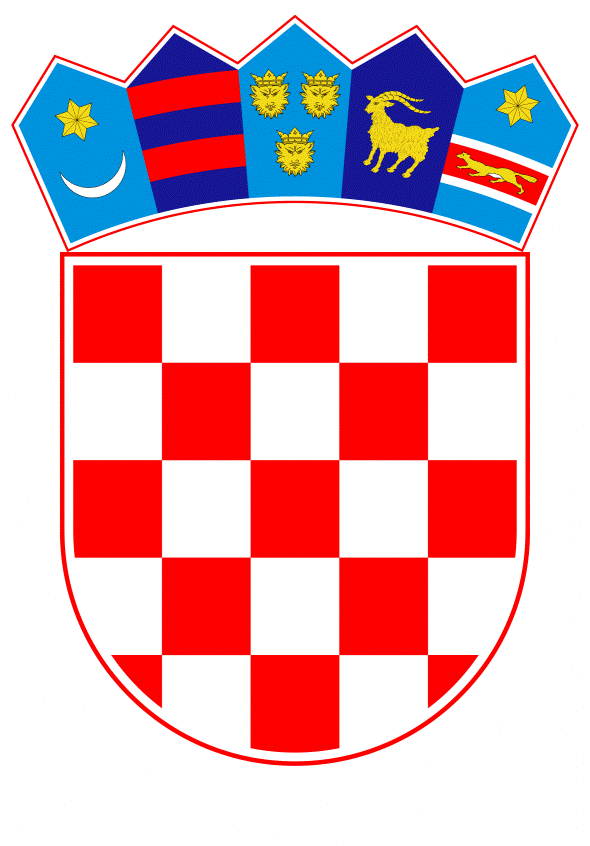 VLADA REPUBLIKE HRVATSKEZagreb, 5. rujna 2019.______________________________________________________________________________________________________________________________________________________________________________________________________________________________SADRŽAJ:Institucionalni okvir službene razvojne pomoći Zakon o razvojnoj suradnji i humanitarnoj pomoći inozemstvu (Narodne novine, broj 146/08) uređuje politiku razvojne suradnje i humanitarne pomoći inozemstvu, određuje Ministarstvo vanjskih i europskih poslova kao nacionalno koordinacijsko tijelo, te obvezuje na izradu Izvješća o provedbi službene razvojne pomoći koje usvaja Hrvatski sabor. Nacionalna strategija razvojne suradnje za razdoblje od 2017. do 2021. godine (Narodne novine, br. 107/17) određuje sektorske i zemljopisne prioritete na osnovi strateških ciljeva vanjske politike, hrvatskih specifičnih prednosti u donatorskoj zajednici te obveza i preporuka proizašlih iz ključnih međunarodnih dokumenata. To su Agenda 2030 sa 17 ciljeva održivog razvoja, pripadajući Akcijski plan iz Addis Abebe za financiranje razvoja, te Agenda za humanost proizašla sa Svjetskog humanitarnog sastanka na vrhu u Istambulu. Pripadajući godišnji Provedbeni program Nacionalne strategije donesen je Zaključkom Vlade 16. svibnja 2018. godine. Oblikovanje politike međunarodne razvojne suradnje i humanitarne pomoći inozemstvu, koordinacija, provedba i izvještavanje predstavljaju jedan od ciljeva provedbe vanjske politike sukladno viziji i misiji iz Strateškog plana Ministarstva vanjskih i europskih poslova za razdoblje od 2017. do 2019. godine. Sektorski prioriteti su tako usredotočeni na dostojanstvo svake osobe kroz ulaganje u obrazovanje, zdravlje, zaštitu i osnaživanje žena, djece i mladih; zatim na poveznicu mira, sigurnosti i razvoja te izgradnju demokratskih institucija kroz dijeljenje hrvatskih specifičnih iskustava u ratnoj i poslijeratnoj stabilizaciji društva; te podršku odgovornom gospodarskom razvoju kroz zaštitu okoliša i promocanje ljudskih prava. Zemljopisno je službena razvojna pomoć usmjerena na područje jugoistočne Europe s naglaskom na Bosnu i Hercegovinu; zatim europskog Istočnog i Južnog susjedstva s naglaskom na Ukrajinu, zemlje Bliskog istoka i Afganistan, te konačno na ostale države u razvoju gdje je istaknuta Afrika, te suradnja s Kolumbijom. Ovi dugoročni prioriteti uvažavaju vanjskopolitičku, sigurnosnu, razvojnu i gospodarsku dimenziju. U ukupnim iznosima, službena razvojna pomoć (SRP) je u 2017. godini iznosila 355,26 milijuna kuna ili 0,10% BND dok je u 2018. godini iznosila 452,63 milijuna kuna, odnosno istih 0,10% BND (prema izračunu BND-a iz 2017. godine). Europska unija se međunarodno obvezala na ostvarivanje kolektivnog cilja od 0,7%, dok će države članice iz posljednjih proširenja, uključujući Republiku Hrvatsku, nastojati ostvariti izdvajanje za SRP od 0,33% BND do 2030. godine. Preliminarno izvješće za SRP u 2018. godini je predano Odboru za razvojnu pomoć Organizacije za ekonomsku suradnju i razvoj (OECD Development Assistance Committee, DAC) u ožujku 2019. godine, te će ono biti verificirano do kraja ove kalendarske godine. Republika Hrvatska je 2018. godine prvi put predala potpuno izvješće OECD DAC-u za SRP 2017. godine, te se ti podaci mogu smatrati konačnim. U ukupnom razdjelu službene razvojne pomoći za obje godine zajedno možemo utvrditi da je 72% iznosila multilateralna pomoć, 23% bilateralna pomoć, dok je 5% bilo namijenjeno pružanju humanitarne pomoći. Grafički prikaz 1: Struktura službene razvojne pomoći RH za 2017. i 2018. godinuGrafički prikaz 2. Izdvajanja za službenu razvojnu pomoć Republike Hrvatske inozemstvu u razdoblju od 2009. do 2018. godineU listopadu 2018. godina Vlada Republike Hrvatske je osnovala Povjerenstvo za razvojnu suradnju i humanitarnu pomoć inozemstvu kojem predsjeda ministrica vanjskih i europskih poslova. Povjerenstvo okuplja 33 resora, predstavnika regionalnih i lokalnih vlasti, organizacija civilnog društva i akademije. Povjerenstvo se sastalo prvi put u prosincu 2018. godine. Iz samog sastava Povjerenstva vidljivo je da je službena razvojna pomoć u Republici Hrvatskoj decentralizirana što znači da svaka institucija određuje i provodi svoje projekte u skladu s Nacionalnom strategijom razvojne suradnje, te povratno o istome izvještava Ministarstvo vanjskih i europskih poslova sukladno Zakonu. Grafički prikaz 3: Službena razvojna pomoć prema nadležnom tijelu u 2017. i 2018. godiniBilateralna službena razvojna pomoć Nacionalna strategija razvojne suradnje određuje tri prioritetne regije službene razvojne pomoći, te unutar njih programske države. To su Bosna i Hercegovina u regiji jugoistočne Europe, Ukrajina u regiji Istočnog susjedstva Europske unije, Jordan u regiji Južnog susjedstva Europske unije, dok je među državama u razvoju istaknut Afganistan.  U okviru bilateralne razvojne suradnje, Bosna i Hercegovina je najveći pojedinačni  primatelj službene razvojne pomoći. U cilju podizanja kvalitete i učinkovitosti razvojne suradnje između dviju država, Republika Hrvatska još od 2014. godine sudjeluje u radu Foruma donatorske koordinacije, čiji rad koordinira Ministarstvo trezora i financija Bosne i Hercegovine, u kojem redovito izvještava o svojim aktivnostima i njihovoj učinkovitosti. Uz razvijenu višesektorsku bilateralnu pomoć, dodatno je u 2018. godini Republika Hrvatska usmjerila razvojna sredstva preko programa Inicijative gospodarske otpornosti Europske investicijske banke u iznosu od 500.000,00 eura kroz tri godine (u razdoblju od 2018. godine do 2020. godine).Ukrajina je država s kojom imamo višesektorsku i višegodišnju razvojnu suradnju. Istaknuta je suradnja u području zaštite djece kroz organizaciju ljetovanja ratom ugrožene djece iz istočnog dijela Ukrajine na Jadranu kao projekt psihosocijalne potpore, vrijednosti 210.000,00 kuna u 2018. godini. Dodatno, Republika Hrvatska i Ukrajina imaju razgranatu suradnju razmjene stručnjaka i iskustava u području protuminskog djelovanja, razmjene iskustava u mirnoj reintegraciji, te zbrinjavanju ratnih veterana. S Jordanom Republika Hrvatska također njeguje višegodišnju suradnju kroz protuminsko djelovanje i pružanje pomoći sirijskim izbjeglicama smještenim u toj zemlji. Tako je trenutno u tijeku provedba projekta zaštite i uvjeta obrazovanja sirijske djece izbjeglica smještenih u Jordanu preko UNICEF-a vrijednosti 200.000,00 eura. Sukladno hrvatskim razvojnim prioritetima i jordanskim potrebama, Republika Hrvatska financira izgradnju pet tzv. inkluzivnih igrališta za djecu s invaliditetom u izbjegličkim kampovima Azraq i Za'atari. Republika Hrvatska posjeduje dugogodišnje iskustvo razvojne suradnje s Afganistanom poštujući afganistansko vlasništvo na nacionalnoj, pokrajinskoj i lokalnoj razini. Razvojna suradnja usklađivana je s Nacionalnim prioritetnim programima Vlade Afganistana. Vlada Afganistana izradila je 22 Nacionalna prioritetna programa koji su okrupnjeni u 6 tematskih skupina: sigurnost, razvoj ljudskih resursa, razvoj infrastrukture, razvoj privatnog sektora, poljoprivreda i ruralni razvoj i upravljanje. Uz dosadašnju ostvarenu bilateralnu pomoć, u tijeku je i višegodišnja provedba UNDP LOTFA programa za jačanje vladavine prava kroz financiranje afganistanske policije u kojem Republika Hrvatska sudjeluje s 1,5 milijuna USD kroz tri godine. Republika Hrvatska je u proteklih 13 godina u Afganistanu provela više od 50 projekata te je pružila službenu razvojnu pomoć u vrijednosti od oko 7 milijuna USD. U ukupnim brojkama, u 2017. godini su najveće primateljice bilateralne službene razvojne pomoći bile Bosna i Hercegovina, koju su slijedile Ukrajina, Srbija i Kosovo. U 2018. godini su najveće bilateralne primateljice Bosna i Hercegovina, Sjeverna Makedonija, Ukrajina i Jordan. Vidljiva je dominantna usmjerenost svih nacionalnih dionika službene razvojne pomoći na prioritetno područje jugoistočne Europe.  Grafički prikaz 5: Geografski pregled bilateralnog SRP-a Grafički prikaz 6: Sektorski pregled bilateralnog SRP-a Multilateralna službena razvojna pomoć Republika Hrvatska je osigurala obvezne i dragovoljne doprinose međunarodnim organizacijama u sustavu Ujedinjenih naroda, drugim međunarodnim organizacijama i agencijama te međunarodnim financijskim institucijama koji se dijelom ili u cijelosti prikazuju kao SRP, sukladno kriterijima OECD DAC na koje se oslanja i hrvatski Zakon o razvojnoj suradnji i humanitarnoj pomoći inozemstvu. Za međunarodne i regionalne organizacije kroz obvezne i dobrovoljne doprinose, koji se ubrajaju u SRP, u 2017. i 2018. godini uplaćeni su sljedeći doprinosi: Razvojni program Ujedinjenih naroda LOTFA  (Law and Order Trust Fund for Afghanistan, Afganistan)Izbjeglički mehanizam za Tursku (Turkey Refugee Facility)Zakladni fond EU-a  za Afriku (EUTF Africa)Doprinos Zakladnom fondu EU-a za Kolumbiju (EUTF Colombia)Doprinos općem proračunu EU-a za SRPDoprinos Europskom razvojnom fondu (ERF)Inicijativa za spremnost i prevenciju u katastrofama za jugoistočnu Europu (DPPI SEE)Svjetska zdravstvena organizacija (WHO)Organizacija Ujedinjenih naroda za hranu i poljoprivredu (FAO)Svjetska trgovinska organizacija (WTO)Razvojni program Ujedinjenih naroda (UNDP)Europska investicijska banka (EIB)Svjetski program za hranu (WFP)Međunarodni odbor crvenog križa (ICRC)Međunarodna organizacija za zaštitu europskog i mediteranskog bilja (EPPO)Međunarodno udruženje za ispitivanje sjemena (ISTA)Program Ujedinjenih naroda za okoliš (UNEP)Gospodarska komisija za Europu Ujedinjenih naroda (UNECE)Konvencija Ujedinjenih naroda za suzbijanje dezertifikacije (UNCCD)Okvirna konvencija Ujedinjenih naroda o promjeni klime (UNFCC)Multilateralni fond za provedbu Montrealskog protokol (MONTREALSKI PROTOKOL)Konvencija o međunarodnoj trgovini ugroženim vrstama divljih životinja i biljaka (CITES)Međunarodna unija za očuvanje prirode (IUCN)Međunarodna agencija za obnovljive izvore energije (IRENA)Svjetska meteorološka organizacija (WMO)Svjetska turistička organizacija (UNWTO)Međunarodna organizacija rada (ILO)Od multilateralnih doprinosa izdvajamo doprinos Kriznom uzajamnom fondu Europske unije za stabilnost i borbu protiv glavnih uzroka nezakonite migracije i raseljavanja u Africi, u koji je tijekom 2017. i 2018. godine Republika Hrvatska uplatila ukupno 600.000,00 eura. Fond je namijenjen rješavanju temeljnih uzroka nestabilnosti, nezakonitih migracija i raseljavanja u ključnim regijama Afrike, posebno kroz promicanje otpornosti, gospodarskih mogućnosti i jednakosti, sigurnosti, razvoja i boljeg upravljanja migracijama. Ukupan iznos kojim je Republika Hrvatska podržala Krizni uzajamni fond za Afriku usmjeren je na tri najvažnije afričke regije porijekla i tranzita migracija prema Europi. To su redom regija Sahela i jezera Čad u koju je Republika Hrvatska usmjerila ukupno 300.000,00 eura, regija Roga Afrike sa 100.000,00 eura te regija sjeverne Afrike s 200.000,00 eura. Izdvajamo i doprinos za Svjetskom programu za hranu (WFP) usmjeren za suzbijanje gladi u Jemenu u 2018. godini. Ukupna procjena broja humanitarno potrebitih u Jemenu iznosila je oko 22,2 milijuna ljudi ili 75% ukupnog stanovništva, što je Jemen učinilo najvećom humanitarnom krizom u svijetu izazvanom ljudskim djelovanjem. Republika Hrvatska je u 2018. godini usmjerila 50.000,00 USD Svjetskom programu za hranu (WFP) za suzbijanje gladi u Jemenu čime je dala svoj doprinos UN Planu humanitarnog odgovora koji je bio procijenjen na 2,96 milijarde USD. ZaključnoNastavno na Strateški plan Ministarstva vanjskih i europskih poslova za razdoblje od 2017. do 2019. godine, Nacionalnu strategiju razvojne suradnje od 2017. do 2021. godine, preporukama Europske unije određenima u Zaključcima Vijeća 9241/15 o Novom globalnom partnerstvu za smanjenje siromaštva i održivi razvoj nakon 2015. godine, te međunarodnim preporukama navedenima u Agendi 2030, Akcijskom planu za financiranje razvoja i Agendi za humanost, možemo zaključiti kako je potrebno kontinuirano jačati hrvatska izdvajanja za službenu razvojnu pomoć, jačati znanja i svijest o njenoj strateškoj važnosti, kao i izvještavanje o istoj. Također, potrebno je ojačati izdvajanja za humanitarnu pomoć u okviru službene razvojne pomoći koja trenutno iznosi 5%. Nastavkom izvještavanja prema OECD DAC-u osiguravamo vidljivost i vjerodostojnost Republike Hrvatske kao države donatorice. PriloziPopis provedenih projekata u 2017. godini – Službena razvojna pomoćPopis provedenih projekata u 2018. godini – Službena razvojna pomoćPredlagatelj:Ministarstvo vanjskih i europskih poslovaPredmet:Izvješće o provedbi službene razvojne pomoći Republike Hrvatske inozemstvu za 2017. i 2018. godinu  Nositelj projekta/
Tijelo državne upraveNaziv i kratki opis projektaCiljani geografski prioritet  prema Nacionalnoj strategiji Ciljani sektorski prioritet prema Nacionalnoj strategijiRazvojni ili humanitarni projektIznos u 2017. (protuvrijednost u HRK)Ministarstvo vanjskih i europskih poslovaHumanitarna pomoć uslijed požara u ČileuDržave u razvojuDostojanstvo svake ljudske osobehumanitarni projekt140.065,40Ministarstvo vanjskih i europskih poslovaPotpora Law and Order Trust Fund (LOTFA) kroz projekt Support to Payrol Management – potpora uspostavljanju sustava plaća za afganistanski MUPDržave u razvoju Mir, sigurnost i razvoj demokratskih institucijarazvojni projekt3.311.000,00Ministarstvo vanjskih i europskih poslovaIzbjeglički mehanizam za Tursku (Turkey Refugee Facility) – potpora izbjeglicama u TurskojBliski istok Mir, sigurnost i razvoj demokratskih institucijahumanitarni projekt19.249.829,41Ministarstvo vanjskih i europskih poslovaDoprinos Zakladnom fondu EU-a  za Afriku (EUTF Africa) za potrebe provedbe razvojnih i humanitarnih aktivnosti – regionalni prozori sjever Afrike i rog AfrikeDržave u razvoju Mir, sigurnost i razvoj demokratskih institucijarazvojni projekt1.507.318,00Ministarstvo vanjskih i europskih poslovaDoprinos Zakladnom fondu EU-a za Kolumbiju (EUTF Colombia) za potrebe provedbe razvojnih i humanitarnih aktivnostiDržave u razvojuMir, sigurnost i razvoj demokratskih institucijarazvojni projekt148.465,19Ministarstvo vanjskih i europskih poslovaDoprinos općem proračunu EU-a za SRPDržave u razvojuRazvoj općenitorazvojni projekt220.371.354,00Ministarstvo vanjskih i europskih poslovaDoprinos Europskom razvojnom fondu (ERF)Države u razvojuRazvoj općenitorazvojni projekt34.880.605,11Ministarstvo hrvatskih braniteljaSufinanciranje rada hrvatskog dokumentacijskog centra Domovinskog rata u Bosni i HercegoviniJugoistočna EuropaMir, sigurnost i razvoj demokratskih institucijarazvojni projekt700.000,00Ministarstvo hrvatskih braniteljaSufinanciranje rada četiriju veteranskih zadruga u Bosni i HercegoviniJugoistočna EuropaMir,  sigurnost i razvoj demokratskih institucijarazvojni projekt400.000,00Ministarstvo hrvatskih braniteljaPodrška inicijativi održavanja edukativnog hrvatsko- ukrajinskog seminara za ukrajinske psihijatre i psihologeIstočno susjedstvo Zdravljerazvojni projekt35.700,00Državna uprava za zaštitu i spašavanjeGodišnja članarina za DPPI SEE
(Disaster Preparedness and Prevention Initiative for South Eastern Europe) - provedene su dvije petodnevne obuke timova za spašavanje u poplavama te tečaj i radionica na temu smanjenja rizika od katastrofa namijenjeni pripadnicima civilne zaštite BiH i Crne GoreJugoistočna EuropaDostojanstvo svake ljudske osobehumanitarni projekt190.000,00Ministarstvo zdravstvaPoticaj za zdravstvo u Bosni i Hercegovini - nabava parnog sterilizatora za centralnu sterilizacijuJugoistočna EuropaZdravljerazvojni projekt400.000,00Ministarstvo zdravstvaPoticaj za zdravstvo u Bosni i Hercegovini - nabava digitalnog ortopanaJugoistočna EuropaZdravljerazvojni projekt100.000,00Ministarstvo zdravstvaPoticaj za zdravstvo u Bosni i Hercegovini - nabava UZV uređajaJugoistočna EuropaZdravljerazvojni projekt150.000,00Ministarstvo zdravstvaPoticaj za zdravstvo u Bosni i Hercegovini - nabava opreme i uređenje ginekološke ordinacije, EKG aparata i izmjena krovaJugoistočna EuropaZdravljerazvojni projekt150.000,00Ministarstvo zdravstvaPoticaj za zdravstvo u Bosni i Hercegovini - nabava vozila za prijevoz pacijenata na dijalizuJugoistočna EuropaZdravljerazvojni projekt100.000,00Ministarstvo zdravstvaPoticaj za zdravstvo u Bosni i Hercegovini - nabava UZV uređajaJugoistočna EuropaZdravljerazvojni projekt100.000,00Ministarstvo zdravstvaPoticaj za zdravstvo u Bosni i Hercegovini -financijska pomoć za podmirenje dugova za lijekove i potrošni materijalJugoistočna EuropaZdravljerazvojni projekt40.000.000,00Ministarstvo zdravstvaGodišnja članarina za članstvo u Svjetskoj zdravstvenoj organizaciji (WHO)GlobalnoRazvoj općenito-3.230.540,87Ministarstvo poljoprivredeGodišnja članarina za članstvo u Organizaciji za hranu i poljoprivredu (FAO)GlobalnoRazvoj općenito-2.071.891,66Ministarstvo poljoprivredeGodišnja članarina za članstvo u EPPO (European and Mediterranean Plant Protection Organisation)GlobalnoRazvoj općenito-184.823,88Ministarstvo poljoprivredeGodišnja članarina za članstvo u ISTA (International Seed Testing Association)GlobalnoRazvoj općenito-35.396,57Ministarstvo za demografiju, obitelj, mlade i socijalnu politikuLjetovanje/rehabilitacija djece iz Ukrajine koja žive u zoni konflikta, u Donjeckoj i Luganskoj oblastiIstočno susjedstvoZaštita i osnaživanje žena, djece i mladihhumanitarni projekt354.051,60Ministarstvo pravosuđaSeminar za suce na temu sudačke etike - međunarodni i nacionalni standardi sudačke etike te pitanja neovisnosti i nepristranosti sudacaVišedržavna suradnjaMir, sigurnost i razvoj demokratskih institucijarazvojni projekt45.000,00Hrvatska narodna bankaPružanje stručne pomoći, prijenos znanja i iskustava predstavnicima središnjih banakaVišedržavna suradnjaMir, sigurnost i razvoj demokratkih institucijarazvojni projekt36.000,00Ministarstvo znanosti i obrazovanjaPotpora za provedbu razvojnih projekata, potpora izvođenju nastave na Sveučilištu u Mostaru i obrazovanje nastavnika Sveučilišta u Mostaru u RHJugoistočna EuropaObrazovanjerazvojni projekt8.000.000,00Ministarstvo znanosti i obrazovanjaStipendije za studente iz Afganistana u RHDržave u razvojuobrazovanjerazvojni projekt29.466,00Ministarstvo znanosti i obrazovanjaStipendije za studente iz Gambije u RHDržave u razvojuobrazovanjerazvojni projekt37.665,50Ministarstvo znanosti i obrazovanjaStipendije za studente sa Kosova u RHJugoistočna Europaobrazovanjerazvojni projekt179.326,42Ministarstvo znanosti i obrazovanjaStipendije za studente iz Kenije u RHDržave u razvojuobrazovanjerazvojni projekt24.810,25Ministarstvo znanosti i obrazovanjaStipendije za studente s Mauricijusa u RHDržave u razvojuobrazovanjerazvojni projekt34.107,19Ministarstvo znanosti i obrazovanjaStipendije za studente iz Namibije u RHDržave u razvojuobrazovanjerazvojni projekt49.559,20Ministarstvo znanosti i obrazovanjaStipendije za studente iz Turkmenistana u RHDržave u razvojuobrazovanjerazvojni projekt31.434,25Ministarstvo turizmaGodišnja članarina za članstvo u Svjetskoj turističkoj organizaciji (WTO)GlobalnoRazvoj općenito-858.395,89Središnji državni ured za Hrvate izvan HrvatskeGlazbena oprema - nabava tonske opreme i klavijatureDržave u razvojuObrazovanjerazvojni projekt30.000,00Središnji državni ured za Hrvate izvan HrvatskeOprema za nastavu - nabava namještaja i opreme za izvođenje nastaveJugoistočna EuropaObrazovanjerazvojni projekt20.000,00Središnji državni ured za Hrvate izvan HrvatskeOrganizacija međunarodnog plivačkog natjecanja „g. Božićni kup APK Zrinjski Mostar“Jugoistočna EuropaObrazovanjerazvojni projekt15.000,00Središnji državni ured za Hrvate izvan HrvatskeOpremanje sobe za senzornu integracijuJugoistočna EuropaZdravljerazvojni projekt20.000,00Središnji državni ured za Hrvate izvan HrvatskePotpora Mreži Internet portala na hrvatskom jeziku u Bosni i HercegoviniJugoistočna EuropaObrazovanjerazvojni projekt30.000,00Središnji državni ured za Hrvate izvan HrvatskeOpremanje knjižnice Franjevačkog muzeja u TomislavgraduJugoistočna EuropaObrazovanjerazvojni projekt30.000,00Središnji državni ured za Hrvate izvan HrvatskeIzrada projektne dokumentacije i uređenje "Doma kulture-planinarskog doma-metereološke postaje Djakovići-Novi TravnikJugoistočna EuropaObrazovanjerazvojni projekt25.000,00Središnji državni ured za Hrvate izvan HrvatskeOdgojno školsko sportski centar HNK "Tomislav", završni građevinski i instalaterski radoviJugoistočna EuropaObrazovanjerazvojni projekt25.000,00Središnji državni ured za Hrvate izvan HrvatskeIzgradnja i uređenje studentskog doma "dr. Dragutin Dujmušić"Jugoistočna EuropaObrazovanjerazvojni projekt20.000,00Središnji državni ured za Hrvate izvan Hrvatske18. Mediteran Film FestivalJugoistočna EuropaObrazovanje razvojni projekt25.000,00Središnji državni ured za Hrvate izvan HrvatskeIzgradnja sportskog igrališta za mladeJugoistočna EuropaObrazovanjerazvojni projekt12.000,00Središnji državni ured za Hrvate izvan HrvatskeOpremanje vrtića Ivančica, ŽabljakJugoistočna EuropaObrazovanjerazvojni projekt20.000,00Središnji državni ured za Hrvate izvan HrvatskeSanacija i dovršetak radova prostorija-svlačionica nogometnog kluba ŠujicaJugoistočna EuropaObrazovanjerazvojni projekt25.000,00Središnji državni ured za Hrvate izvan HrvatskeOpremanje učionica informatičkom opremomJugoistočna EuropaObrazovanjerazvojni projekt20.000,00Središnji državni ured za Hrvate izvan HrvatskeZamjena stolarije na sportskoj dvoraniJugoistočna EuropaObrazovanjerazvojni projekt25.000,00Središnji državni ured za Hrvate izvan HrvatskeMeđudržavna suradnja osnovnih škola "Kiseljak" - Kiseljak, "Mihovil Naković"-Koljnof, "Stjepan Radić"- Zagreb- posjet OŠ "KiseljakJugoistočna EuropaObrazovanjerazvojni projekt16.000,00Središnji državni ured za Hrvate izvan HrvatskeOpremanje knjižnice i kabineta povijesti i zemljopisaJugoistočna EuropaObrazovanjerazvojni projekt28.000,00Središnji državni ured za Hrvate izvan HrvatskeŠkolski kabinet fizike i kemijeJugoistočna EuropaObrazovanjerazvojni projekt20.000,00Središnji državni ured za Hrvate izvan HrvatskeUređenje učionica za djecu s poteškoćama u razvojuJugoistočna EuropaObrazovanjerazvojni projekt20.000,00Središnji državni ured za Hrvate izvan HrvatskeStjecanje suvremene informatičke pismenostiJugoistočna EuropaObrazovanjerazvojni projekt25.000,00Središnji državni ured za Hrvate izvan HrvatskeRazvijanje čitalačke kulture učenikaJugoistočna EuropaObrazovanjerazvojni projekt10.000,00Središnji državni ured za Hrvate izvan HrvatskeGrupna terapija u rehabilitaciji slušno oštećene djeceJugoistočna EuropaZdravljerazvojni projekt15.000,00Središnji državni ured za Hrvate izvan HrvatskeKako do više radnih mjesta za mlade - podrška pri zapošljavanjuJugoistočna EuropaObrazovanjerazvojni projekt15.000,00Središnji državni ured za Hrvate izvan HrvatskeRobotika mladimaJugoistočna EuropaObrazovanjerazvojni projekt10.000,00Središnji državni ured za Hrvate izvan HrvatskeRazvoj kulturno umjetničke djelatnosti HKUD-a Sveti Jeronim ŠujicaJugoistočna EuropaDostojanstvo svake ljudske osoberazvojni projekt10.000,00Središnji državni ured za Hrvate izvan HrvatskeKućna njega "Pomozimo svim srcem" i Centar za fizikalnu terapijuJugoistočna EuropaZdravljerazvojni projekt10.000,00Središnji državni ured za Hrvate izvan HrvatskeInformatizacija i opremanje Gradske knjižnice OrašjeJugoistočna EuropaObrazovanjerazvojni projekt10.000,00Središnji državni ured za Hrvate izvan HrvatskeNabava CNC mašine za obradu drvetaJugoistočna EuropaObrazovanjerazvojni projekt20.000,00Središnji državni ured za Hrvate izvan HrvatskeNabava narodnih nošnji i opremeJugoistočna EuropaObrazovanjerazvojni projekt15.000,00Središnji državni ured za Hrvate izvan HrvatskeInovacija 2017 Plus - primjena novih metoda i pomagala u radu s polaznicima produženog boravkaJugoistočna EuropaObrazovanjerazvojni projekt20.000,00Središnji državni ured za Hrvate izvan HrvatskeOpremanje kabineta informatikeJugoistočna EuropaObrazovanjerazvojni projekt22.000,00Središnji državni ured za Hrvate izvan HrvatskeUređenje biblioteke trapističkog samostana "Marija Zvijezda"Jugoistočna EuropaObrazovanjerazvojni projekt45.000,00Središnji državni ured za Hrvate izvan HrvatskeSanacijom puta do pitke vodeJugoistočna EuropaOdgovoran gospodarski razvojrazvojni projekt40.000,00Središnji državni ured za Hrvate izvan HrvatskeKnjiževno-poučni časopis za mlade "Cvitak"Jugoistočna EuropaObrazovanjerazvojni projekt10.000,00Središnji državni ured za Hrvate izvan HrvatskePodrška radu ureda za hrvatske povratnike udruge „Feniks“Jugoistočna EuropaDostojanstvo svake ljudske osobehumanitarni projekt15.000,00Središnji državni ured za Hrvate izvan HrvatskePoboljšanje uvjeta rada za djecu u mostarskoj mjesnoj zajednici, Bijeli Brijeg MostarJugoistočna EuropaDostojanstvo svake ljudske osoberazvojni projekt10.000,00Središnji državni ured za Hrvate izvan HrvatskeRazvoj sporta kod osoba s poteškoćama u razvojuJugoistočna EuropaDostojanstvo svake ljudske osoberazvojni projekt30.000,00Središnji državni ured za Hrvate izvan HrvatskeProjekt-podrška pri zapošljavanju "Zaustavimo iseljavanje"Jugoistočna EuropaOdgovoran gospodarski razvojrazvojni projekt30.000,00Središnji državni ured za Hrvate izvan HrvatskeNabava knjižne građe za knjižnicuJugoistočna EuropaObrazovanjerazvojni projekt15.000,00Središnji državni ured za Hrvate izvan HrvatskeNastavak provedbe projekta Utopljavanje zgrade FMGG-a LivnoJugoistočna EuropaZdravljerazvojni projekt300.000,00Središnji državni ured za Hrvate izvan HrvatskeIzgradnja i otvaranje kulturno-obrazovnog centra Hrvata Bosanskog Grahova „Korita“Jugoistočna EuropaObrazovanjerazvojni projekt100.000,00Središnji državni ured za Hrvate izvan HrvatskeProjekt obnove Franjevačke knjižnice Mostar, Obnova rijetke knjige (Rara) u Hrvatskom državnom arhivu u ZagrebuJugoistočna EuropaObrazovanjerazvojni projekt140.000,00Središnji državni ured za Hrvate izvan HrvatskeHrvatska enciklopedija Bosne i Hercegovine - treći svezakJugoistočna EuropaObrazovanjerazvojni projekt200.000,00Središnji državni ured za Hrvate izvan HrvatskeSanacija krova na zgradi Hrvatskog Doma u Domaljevcu - 2. fazaJugoistočna EuropaDostojanstvo svake ljudske osobe razvojni projekt150.000,00Središnji državni ured za Hrvate izvan HrvatskePoboljšanje sustava grijanja Kazališna/kino dvorana VitezJugoistočna EuropaDostojanstvo svake ljudske osoberazvojni projekt120.000,00Središnji državni ured za Hrvate izvan HrvatskeRekonstrukcija zgrade "Sjemeništa" s osnovnim sadržajem knjižnice i muzejaJugoistočna EuropaObrazovanje razvojni projekt500.000,00Središnji državni ured za Hrvate izvan HrvatskeNabavka koncertnog klaviraJugoistočna EuropaObrazovanje razvojni projekt150.000,00Središnji državni ured za Hrvate izvan HrvatskeAdaptacija objekta- Dom Kulture KlobukJugoistočna EuropaDostojanstvo svake ljudske osoberazvojni projekt260.000,00Središnji državni ured za Hrvate izvan HrvatskeRekonstrukcija krovišta s izradom potkrovlja- nastavakJugoistočna EuropaDostojanstvo svake ljudske osoberazvojni projekt450.000,00Središnji državni ured za Hrvate izvan HrvatskeIzgradnja sportske dvorane Osnovne škole fra Mije Čuića-područne škole u BrišnikuJugoistočna EuropaObrazovanjerazvojni projekt450.000,00Središnji državni ured za Hrvate izvan HrvatskeIzgradnja školske športske dvorane u osnovnoj školi Crnići, općina StolacJugoistočna EuropaObrazovanjerazvojni projekt600.000,00Središnji državni ured za Hrvate izvan HrvatskeObnova sanitarnih prostorija u Srednjoj turističko-ugostiteljskoj školi u MostaruJugoistočna EuropaObrazovanjerazvojni projekt100.000,00Središnji državni ured za Hrvate izvan HrvatskeNabavka opreme za Arhiv Hrvatskog dokumentacijskog centra Domovinskog rata u Bosni i HercegoviniJugoistočna EuropaObrazovanje razvojni projekt150.000,00Središnji državni ured za Hrvate izvan HrvatskeIstraživanje i analiza ukupnog lanca vrijednosti u proizvodnji smiljaJugoistočna EuropaOdgovoran gospodarski razvojrazvojni projekt150.000,00Središnji državni ured za Hrvate izvan HrvatskePotpora radu Opće gimnazije Katoličkog školskog centra u Banjoj LuciJugoistočna EuropaObrazovanjerazvojni projekt720.000,00Središnji državni ured za Hrvate izvan HrvatskeZnanstveni razvoj i obnova KBF-a kao i afirmacija studentskog standarda na KBF-uJugoistočna EuropaObrazovanjerazvojni projekt370.000,00Središnji državni ured za Hrvate izvan HrvatskeOpremanje kabineta informatikeJugoistočna EuropaObrazovanjerazvojni projekt100.000,00Središnji državni ured za Hrvate izvan HrvatskeRekonstrukcija mokrih čvorova i izmjena stolarije – Osnovna škola KiseljakJugoistočna EuropaObrazovanjerazvojni projekt130.000,00Središnji državni ured za Hrvate izvan HrvatskeSanacija podne obloge i električnih instalacija u školskoj dvorani, opremanje informatičkog kabinetaJugoistočna EuropaObrazovanjerazvojni projekt200.000,00Središnji državni ured za Hrvate izvan HrvatskeRekonstrukcija i dogradnja Prve osnovne škole Bugojno i Treće osnovne škole BugojnoJugoistočna EuropaObrazovanjerazvojni projekt400.000,00Središnji državni ured za Hrvate izvan HrvatskeProjekt izgradnje objekta srednje školeJugoistočna EuropaObrazovanjerazvojni projekt500.000,00Središnji državni ured za Hrvate izvan HrvatskeIzvođenje radova na rekonstrukcija "Male škole " u Širokom BrijeguJugoistočna EuropaObrazovanjerazvojni projekt120.000,00Središnji državni ured za Hrvate izvan HrvatskeNova OŠ Posušje - Izgradnja vodovodnih instalacija i sanitarijaJugoistočna EuropaObrazovanjerazvojni projekt500.000,00Središnji državni ured za Hrvate izvan HrvatskeOpremanje Službe hitne medicinske pomoći Doma zdravlja TomislavgradJugoistočna EuropaZdravljerazvojni projekt350.000,00Središnji državni ured za Hrvate izvan HrvatskeNabava sanitetskog ležećeg vozila sa sanitetskom opremom  i Nabava stomatološke stolice/aparataJugoistočna EuropaZdravljerazvojni projekt200.000,00Središnji državni ured za Hrvate izvan HrvatskeOpremanje Doma za stare i nemoćne osobe "Rama"Jugoistočna EuropaDostojanstvo svake ljudske osoberazvojni projekt200.000,00Središnji državni ured za Hrvate izvan HrvatskePoboljšanje uvjeta za pružanje primarne zdravstvene zaštite u Domu zdravlja MostarJugoistočna EuropaZdravljerazvojni projekt250.000,00Središnji državni ured za Hrvate izvan HrvatskeNabava laboratorijske opreme za potrebe Doma zdravlja RavnoJugoistočna EuropaZdravljerazvojni projekt100.000,00Središnji državni ured za Hrvate izvan HrvatskeNabava dotrajale i nedostajuće opreme – Dom zdravlja UsoraJugoistočna EuropaZdravljerazvojni projekt240.000,00Središnji državni ured za Hrvate izvan HrvatskeIzgradnja ambulante obiteljske medicine u Ozimici, općina ŽepčeJugoistočna EuropaZdravljerazvojni projekt200.000,00Središnji državni ured za Hrvate izvan Hrvatske“Podrška oboljelim braniteljima od posttraumatskog stresnog poremećaja/PTSP ”Jugoistočna EuropaZdravljerazvojni projekt40.000,00Središnji državni ured za Hrvate izvan HrvatskeNabavka i ugradnja dizala u Domu zdravlja OdžakJugoistočna EuropaZdravljerazvojni projekt150.000,00Središnji državni ured za Hrvate izvan HrvatskeIzgradnja šeste lamele u Hrvatskoj bolnici „Dr. fra Mato Nikolić“ Nova BilaJugoistočna EuropaZdravljerazvojni projekt1.000.000,00Središnji državni ured za Hrvate izvan HrvatskeNabava sanitetskog kombi vozila za potrebe prijevoza pacijenataJugoistočna EuropaZdravljerazvojni projekt350.000,00Središnji državni ured za Hrvate izvan HrvatskeIzgradnja dijela partera i pristupnog puta oko objekta Dnevnog centra za djecu s posebnim potrebamaJugoistočna EuropaDostojanstvo svake ljudske osoberazvojni projekt160.000,00Središnji državni ured za Hrvate izvan HrvatskeRekonstrukcija grijanja – Dom zdravlja PosušjeJugoistočna EuropaDostojanstvo svake ljudske osoberazvojni projekt350.000,00Središnji državni ured za Hrvate izvan HrvatskeDovršetak izgradnje Športske dvorane KupresJugoistočna EuropaDostojanstvo svake ljudske osoberazvojni projekt600.000,00Središnji državni ured za Hrvate izvan HrvatskeOpremanje doma za stare i nemoćne osobe u  naselju Ravno-općina RavnoJugoistočna EuropaDostojanstvo svake ljudske osoberazvojni projekt250.000,00Središnji državni ured za Hrvate izvan HrvatskeSanacija lokalnih cesta u naseljima  Modrič i Šuškovo naselje- općina ČapljinaJugoistočna EuropaOdgovoran gospodarski razvojrazvojni projekt500.000,00Središnji državni ured za Hrvate izvan HrvatskeZadržavanje mladih u Bosni i Hercegovini kroz izgradnju sportskih i rekreativnih aktivnostiJugoistočna EuropaDostojanstvo svake ljudske osoberazvojni projekt80.000,00Središnji državni ured za Hrvate izvan HrvatskeIzgradnja stambeno-poslovne zgrade s ciljem demografskog oporavka i razvoja općine Ravno.Jugoistočna EuropaOdgovoran gospodarski razvojrazvojni projekt300.000,00Središnji državni ured za Hrvate izvan HrvatskeHrvatska Bosni i Hercegovini – županije za Europu i potpora procesu europskih integracijaJugoistočna EuropaPristupanje EUrazvojni projekt500.000,00Središnji državni ured za Hrvate izvan HrvatskeInfrastrukturni projekt "Rekonstrukcija i sanacija lokalnog puta Studenci-Bežlja"Jugoistočna EuropaOdgovoran gospodarski razvojrazvojni projekt180.000,00Središnji državni ured za Hrvate izvan Hrvatske''Nabava strojeva i opreme za Centar održivog povratka, razvoja i edukacije''Jugoistočna EuropaOdgovoran gospodarski razvojrazvojni projekt400.000,00Središnji državni ured za Hrvate izvan HrvatskePodrška stvaranju mini klastera / zadruge lokalnih poljoprivrednih proizvođačaJugoistočna EuropaOdgovoran gospodarski razvojrazvojni projekt150.000,00Središnji državni ured za Hrvate izvan Hrvatske"Izgradnja vodovoda Pogar"Jugoistočna EuropaOdgovoran gospodarski razvojrazvojni projekt400.000,00Središnji državni ured za Hrvate izvan Hrvatske"Opstanak i povratak hrvatskih obitelji u općini Žepče kroz poljoprivredu"Jugoistočna EuropaOdgovoran gospodarski razvojrazvojni projekt200.000,00Središnji državni ured za Hrvate izvan HrvatskeIzgradnja dvotračnog mosta preko rijeke Usora, općina UsoraJugoistočna EuropaOdgovoran gospodarski razvojrazvojni projekt500.000,00Središnji državni ured za Hrvate izvan HrvatskeIzgradnja vodoopskrbnog sustava naselja Potočani-Jošava (II. faza)Jugoistočna EuropaOdgovoran gospodarski razvojrazvojni projekt500.000,00Središnji državni ured za Hrvate izvan HrvatskeVanjsko uređenje ispred sportsko poslovnog objekta Goal u OrašjuJugoistočna EuropaOdgovoran gospodarski razvojrazvojni projekt400.000,00Središnji državni ured za Hrvate izvan HrvatskeAsfaltiranje prometnice Crne Lokve-RujanJugoistočna EuropaOdgovoran gospodarski razvojrazvojni projekt200.000,00Središnji državni ured za Hrvate izvan HrvatskeUređenje partera Trga generala Blage Zadre u LedincuJugoistočna EuropaDostojanstvo svake ljudske osoberazvojni projekt200.000,00Središnji državni ured za Hrvate izvan HrvatskeRekonstrukcija lokalne ceste Tihaljina-Cerov DolacJugoistočna EuropaOdgovoran gospodarski razvojrazvojni projekt150.000,00Središnji državni ured za Hrvate izvan HrvatskeRadio Dux i portal www.radiodux.meJugoistočna EuropaDostojanstvo svake ljudske osoberazvojni projekt117.978,00Središnji državni ured za Hrvate izvan HrvatskePomoć obiteljima u ogrjevu i hrani, brizi za starije i nemoćne osobe te prijevozu srednjoškolske djece u školuJugoistočna EuropaDostojanstvo svake ljudske osoberazvojni projekt75.000,00Središnji državni ured za Hrvate izvan HrvatskeRadionica hrvatskog jezikaJugoistočna EuropaObrazovanjerazvojni projekt4.500,00Središnji državni ured za Hrvate izvan HrvatskeHrvatska nastava u TetovuJugoistočna EuropaObrazovanjerazvojni projekt6.000,00Središnji državni ured za Hrvate izvan HrvatskeDigitalizacija tekstova Hrvata u Vojvodini na narodnim govorimaJugoistočna EuropaObrazovanje razvojni projekt12.000,00Središnji državni ured za Hrvate izvan HrvatskeOdržavanje portala "Hrvatske novine-vijesti"Jugoistočna EuropaDostojanstvo svake ljudske osobe razvojni projekt4.000,00Središnji državni ured za Hrvate izvan HrvatskeIzdavanje mjesečnika "Hrvatske novine"Jugoistočna EuropaDostojanstvo svake ljudske osoberazvojni projekt3.000,00Središnji državni ured za Hrvate izvan HrvatskeVII. Seminar bunjevačkog stvaralaštvaJugoistočna EuropaDostojanstvo svake ljudske osoberazvojni projekt22.000,00Središnji državni ured za Hrvate izvan HrvatskeIzdavanje knjige "Hrvatski glas iz Vojvodine II i 26 godina institucija Hrvata u Vojvodini"Jugoistočna EuropaObrazovanje razvojni projekt3.000,00Središnji državni ured za Hrvate izvan HrvatskeIzrada kataloga nematerijalne kulturne baštine Hrvata u VojvodiniJugoistočna EuropaObrazovanje razvojni projekt15.000,00Središnji državni ured za Hrvate izvan HrvatskeRadio emisija "Glas Hrvata"Jugoistočna EuropaDostojanstvo svake ljudske osoberazvojni projekt8.000,00Središnji državni ured za Hrvate izvan HrvatskeKompletiranje ozvučenja i osvjetljenja na izgrađenoj otvorenoj pozornici u svrhu održavanja priredbiJugoistočna EuropaDostojanstvo svake ljudske osoberazvojni projekt14.000,00Središnji državni ured za Hrvate izvan HrvatskeRad malonogometne sekcije HKPD "Matija Gubec"Jugoistočna EuropaDostojanstvo svake ljudske osoberazvojni projekt1.500,00Središnji državni ured za Hrvate izvan HrvatskeŠkola tambureJugoistočna EuropaObrazovanjerazvojni projekt10.000,00Središnji državni ured za Hrvate izvan HrvatskeŠkola tambureJugoistočna EuropaObrazovanjerazvojni projekt20.000,00Središnji državni ured za Hrvate izvan HrvatskeRadio emisija "Zvuci Bačke ravnice" na hrvatskom jezikuJugoistočna EuropaDostojanstvo svake ljudske osoberazvojni projekt10.000,00Središnji državni ured za Hrvate izvan HrvatskeFormiranje bibliotekeJugoistočna EuropaObrazovanjerazvojni projekt2.000,00Središnji državni ured za Hrvate izvan HrvatskeTelevizijski program na hrvatskom jeziku "Hrvatska panorama"Jugoistočna EuropaDostojanstvo svake ljudske osoberazvojni projekt35.000,00Središnji državni ured za Hrvate izvan HrvatskeRadijski program na hrvatskom jeziku "Naša riječ"Jugoistočna EuropaDostojanstvo svake ljudske osoberazvojni projekt30.000,00Središnji državni ured za Hrvate izvan HrvatskeDVD Spomenici hrvatske kulture u Novom SaduJugoistočna EuropaDostojanstvo svake ljudske osoberazvojni projekt5.000,00Središnji državni ured za Hrvate izvan HrvatskePovijesno-turistička monografija "Kulturna blaga Petrovaradin-grada"Jugoistočna EuropaObrazovanje razvojni projekt12.000,00Središnji državni ured za Hrvate izvan HrvatskeIzrada Internet knjižare HKUPD "Stanislav Preprek"Jugoistočna EuropaObrazovanjerazvojni projekt2.000,00Središnji državni ured za Hrvate izvan HrvatskePostavljanje biste Alekse KokićaJugoistočna EuropaDostojanstvo svake ljudske osoberazvojni projekt9.000,00Središnji državni ured za Hrvate izvan HrvatskeRadionica rukotvorinaJugoistočna EuropaObrazovanje razvojni projekt1.500,00Središnji državni ured za Hrvate izvan HrvatskeIzdavanje knjige "Moj Nenadić"Jugoistočna EuropaObrazovanje razvojni projekt5.500,00Središnji državni ured za Hrvate izvan Hrvatske"Miroljub" - izdavanje kvartalnog listaJugoistočna EuropaObrazovanje razvojni projekt3.000,00Središnji državni ured za Hrvate izvan HrvatskeNabavka udžbenika za nastavu na hrvatskom jezikuJugoistočna EuropaObrazovanje razvojni projekt68.000,00Središnji državni ured za Hrvate izvan HrvatskeIzrada elaborata za otvaranje školskog centra u SuboticiJugoistočna EuropaObrazovanje razvojni projekt30.000,00Središnji državni ured za Hrvate izvan HrvatskeStipendije za učenje hrvatskoga jezika u Republici Hrvatskoj za zimski i/ili ljetni semestar ak. god. 2016./2017.Države u razvoju Obrazovanje razvojni projekt12.000,00Središnji državni ured za Hrvate izvan HrvatskeStipendije za HiT 1 internetski tečaj hrvatskoga jezika za ljetni semestar ak. god. 2016./2017.Države u razvoju Obrazovanjerazvojni projekt7.405,86Središnji državni ured za Hrvate izvan HrvatskeStipendije za učenje hrvatskoga jezika u Republici Hrvatskoj za zimski i/ili ljetni semestar ak. god. 2016./2017.Države u razvojuObrazovanjerazvojni projekt176.500,00Središnji državni ured za Hrvate izvan HrvatskeStipendije za HiT 1 internetski tečaj hrvatskoga jezika za ljetni semestar ak. god. 2016./2017.Države u razvojuObrazovanjerazvojni projekt3.702,93Središnji državni ured za Hrvate izvan HrvatskeStipendije za učenje hrvatskoga jezika u Republici Hrvatskoj za zimski i/ili ljetni semestar ak. god. 2016./2017.Države u razvoju Obrazovanjerazvojni projekt24.000,00Središnji državni ured za Hrvate izvan HrvatskeSanacija ratom uništene farme za tov svinja na OPG-u Jugoistočna EuropaOdgovoran gospodarski razvojrazvojni projekt30.000,00Središnji državni ured za Hrvate izvan HrvatskeMapiranje i očuvanje povijesno kulturnih spomenika Hrvata u BiHJugoistočna EuropaObrazovanje razvojni projekt10.000,00Središnji državni ured za Hrvate izvan Hrvatske„Zaustavimo iseljavanje“; projekt Hrvatskog narodnog vijeća Brčko kroz pedeset snimljenih, obrađenih i emitiranih pozitivnih priča, o mjestima i uspješnim malim poduzetnicima povratnicima, starim zanatima i kulturnim udrugama.Jugoistočna EuropaDostojanstvo svake ljudske osobeOdgovoran gospodarski razvojrazvojni projekt260.000,00Središnji državni ured za Hrvate izvan HrvatskePodrška održivog opstanka Hrvata Bosanske Posavine. Udruga "Voćara" Domaljevac-Šamac. Nabava traktora za voćarstvo i priključne mašine (kosilica za traktor, malčer, atomizer, rasipač i kosilica) kojim bi se olakšao rad u voćnjacima i doprinijelo kvalitetnom urodu i izvoza proizvoda.Jugoistočna EuropaOdgovoran gospodarski razvojrazvojni projekt100.000,00Središnji državni ured za Hrvate izvan HrvatskeStipendije za učenje hrvatskoga jezika u Republici Hrvatskoj za zimski i/ili ljetni semestar ak. god. 2016./2017.Države u razvoju Obrazovanjerazvojni projekt6.100,00Središnji državni ured za Hrvate izvan HrvatskeStipendije za HiT 1 internetski tečaj hrvatskoga jezika za ljetni semestar ak. god. 2016./2017.Države u razvojuObrazovanjerazvojni projekt3.702,93Središnji državni ured za Hrvate izvan HrvatskeStipendije za učenje hrvatskoga jezika u Republici Hrvatskoj za zimski i/ili ljetni semestar ak. god. 2016./2017.Države u razvojuObrazovanjerazvojni projekt102.500,00Središnji državni ured za Hrvate izvan HrvatskeStipendije za HiT 1 internetski tečaj hrvatskoga jezika za zimski semestar ak. god. 2016./2017.Države u razvojuObrazovanjerazvojni projekt11.201,07Središnji državni ured za Hrvate izvan HrvatskeStipendije za HiT 1 internetski tečaj hrvatskoga jezika za ljetni semestar ak. god. 2016./2017.Države u razvojuObrazovanjerazvojni projekt3.702,93Središnji državni ured za Hrvate izvan HrvatskeStipendije za HiT 1 internetski tečaj hrvatskoga jezika za zimski semestar ak. god. 2016./2017.Države u razvojuObrazovanjerazvojni projekt3.733,69Središnji državni ured za Hrvate izvan HrvatskeStipendije za HiT 1 internetski tečaj hrvatskoga jezika za zimski semestar ak. god. 2016./2017.Države u razvojuObrazovanjerazvojni projekt3.733,69Središnji državni ured za Hrvate izvan HrvatskeStipendije za učenje hrvatskoga jezika u Republici Hrvatskoj za zimski i/ili ljetni semestar ak. god. 2016./2017.Države u razvojuObrazovanjerazvojni projekt5.900,00Središnji državni ured za Hrvate izvan HrvatskeStipendije za učenje hrvatskoga jezika u Republici Hrvatskoj za zimski i/ili ljetni semestar ak. god. 2016./2017.Države u razvojuObrazovanjerazvojni projekt67.900,00Nositelj projekta/
Tijelo državne upraveNaziv i kratki opis projekta Ciljani geografski prioritet  prema Nacionalnoj strategijiCiljani sektor prema Nacionalnoj strategijiRazvojni ili humanitarni projektIznos u 2018. (protuvrijednost u HRK)Ministarstvo vanjskih i europskih poslovaPružanje pomoći sirijskim izbjeglicama u JordanuJužno susjedstvoDostojanstvo svake ljudske osobehumanitarni projekt1.483.608,00Ministarstvo vanjskih i europskih poslovaSprječavanje rizika onečišćenja voda i mora u AlbanijiJugoistočna EuropaMir, sigurnost i razvoj demokratskih institucijahumanitarni projekt854.317,75Ministarstvo vanjskih i europskih poslovaLOTFA - Zakladni fond za javni poredak za Afganistan (Law and Order Trust Fund for Afghanistan)Države u razvojuMir, sigurnost i razvoj demokratskih institucijarazvojni projekt3.032.780,00Ministarstvo vanjskih i europskih poslovaInicijativa za izgradnju gospodarske otpornosti („Economic Resilience Initiative“, ERI)Jugoistočna EuropaOdgovoran gospodarski razvojrazvojni projekt1.481.212,00Ministarstvo vanjskih i europskih poslovaDoprinos općem proračunu EU-a za SRPDržave u razvoju Razvoj općenito-226.622.269,53Ministarstvo vanjskih i europskih poslovaDoprinos Europskom razvojnom fondu Države u razvojuRazvoj općenito-74.404.438,41Ministarstvo vanjskih i europskih poslovaKrizni zakladni fond Europske unije za Afriku (EU Emergency Trust Fund for Africa) – Sjeverna Afrika i Rog AfrikeDržave u razvojuDostojanstvo svake ljudske osobehumanitarni projekt740.958,00Ministarstvo vanjskih i europskih poslovaKrizni zakladni fond Europske unije za Afriku (EU Emergency Trust Fund for Africa) - SahelDržave u razvojuDostojanstvo svake ljudske osobehumanitarni projekt2.217.993,00Ministarstvo vanjskih i europskih poslovaDoprinos Svjetskom programu za hranu (WFP) za humanitarne operacije u JemenuBliski istokDostojanstvo svake ljudske osobehumanitarni projekt326.928,50Ministarstvo vanjskih i europskih poslovaHumanitarna pomoć Somaliji (ICRC)Države u razvojuDostojanstvo svake ljudske osobehumanitarni projekt322.753,50Ministarstvo vanjskih i europskih poslovaHumanitarna pomoć Južnom Sudanu (ICRC)Države u razvojuDostojanstvo svake ljudske osobehumanitarni projekt322.753,50Ministarstvo vanjskih i europskih poslovaHumanitarna pomoć za rehabilitaciju ukrajinske djece s ratom ugroženog područjaIstočno susjedstvoDostojanstvo svake ljudske osobehumanitarni projekt210.000,00Ministarstvo vanjskih i europskih poslovaIzbjeglički mehanizam za Tursku (Turkey Refugee Facility) – potpora izbjeglicama u TurskojBliski istok Mir, sigurnost i razvoj demokratskih institucijahumanitarni projekt9.652.353,33Ministarstvo vanjskih i europskih poslovaAdministrativno upravljanje Sektorom za razvojnu suradnju i humanitarnu pomoć-ostalo - administrativno upravljanje-1.215.555,72Središnji državni ured za obnovu i stambeno zbrinjavanjeProgram pomoći Vlade Republike Hrvatske za povratak Hrvata u Bosnu i HercegovinuJugoistočna EuropaDostojanstvo svake ljudske osobe razvojni projekt2.152.924,84Središnji državni ured za obnovu i stambeno zbrinjavanjeProgram pomoći Vlade Republike Hrvatske za povratak Hrvata u Bosnu i Hercegovinu Jugoistočna EuropaDostojanstvo svake ljudske osoberazvojni projekt3.830.092,00Središnji državni ured za obnovu i stambeno zbrinjavanjeStambeno zbrinjavanje osoba sa odobrenom međunarodnom zaštitomDržave u razvoju Dostojanstvo svake ljudske osobehumanitarni projekt3.735.340,00Ministarstvo poljoprivredeGodišnje članarina za Organizaciju Ujedinjenih naroda za hranu i poljoprivredu (FAO)Globalno razvoj općenito-2.071.891,66Ministarstvo poljoprivredeGodišnja članarina za Međunarodnu organizaciju za zaštitu europskog i mediteranskog bilja (EPO) Globalnorazvoj općenito-187.527,35Ministarstvo poljoprivredeGodišnja članarina za Međunarodno udruženje za ispitivanje sjemena (ISTA)Globalnorazvoj općenito-35.396,57Osječko-baranjska županijaProjekt "Jedna Hr županija, jedna obnovljena kuća u BIH"Jugoistočna EuropaDostojanstvo svake ljudske osoberazvojni projekt120.000,00Osječko-baranjska županijaPomoć Hrvatima izvan HrvatskeJugoistočna EuropaDostojanstvo svake ljudske osoberazvojni projekti200.000,00Ured za udrugeRazmjena i prijenos znanja i iskustava iz područja izgradnje strateškog okvira za suradnju vlade i civilnoga društvaVišedržavna suradnjaDostojanstvo svake ljudske osobeRazvojni projekt4.200,00Ured za udrugeFurther institutionalisation of structured mechanism/s for cooperation between the Government and civil society“Jugoistočna EuropaDostojanstvo svake ljudske osobeRazvojni projekt1.875.000,00Ministarstvo za demografiju, obitelj, mlade i socijalnu politikuOdmor ukrajinske djece u Republici Hrvatskoj na Jadranskoj obali Istočno susjedstvoZaštita i osnaživanje žena, djece i mladihHumanitarni projekt28.370,49Ministarstvo unutarnjih poslova RHMeđunarodni tečaj za policijske pregovarače u ValbandonuVišedržavna suradnjaMir i sigurnost i razvoj demokratskih institucijaRazvojni projekt50.000,00Ministarstvo unutarnjih poslova RHKondicijsko ronjenje za ronioce Specijalne policije Federacije BiHJugoistočna EuropaMir i sigurnost i razvoj demokratskih institucijaRazvojni projekt20.000,00Ministarstvo unutarnjih poslova„Partnership for Education“ - Partnerstvo za obrazovanje. Zajednička inicijativa SAD i RH za jačanje regionalne policijske suradnje, koristeći hrvatska iskustva u ispunjavanju kriterija za pristupanje Europskoj uniji.Jugoistočna Europa Mir i sigurnost i razvoj demokratskih institucija: Pristupanje EURazvojni projekt97.717,00Ministarstvo unutarnjih poslovaBilateralna suradnja sa Sjevernom Makedonijom u cilju suzbijanja nezakonitih migracija Jugoistočna EuropaMir i sigurnost i razvoj demokratskih institucija  Razvojni projekt16.650.844,00Ministarstvo zaštite okoliša i energetikeGodišnja članarina Programu Ujedinjenih Naroda za okoliš (UNEP)GlobalnoOdrživi gospodarski razvoj – zaštita okoliša-208.224,72Ministarstvo zaštite okoliša i energetikeGodišnja članarina Mediteranskom akcijskom planu programa UN-a za okoliš (UNEP)GlobalnoOdrživi gospodarski razvoj – zaštita okoliša-294.976,19Ministarstvo zaštite okoliša i energetikeGodišnja članarina UNECE konvenciji o prekograničnom onečišćenju zrakaGlobalnoOdrživi gospodarski razvoj – zaštita okoliša-34.419,47Ministarstvo zaštite okoliša i energetikeGodišnja članarina za EMEP protokol (UNECE)GlobalnoOdrživi gospodarski razvoj – zaštita okoliša-37.898,58Ministarstvo zaštite okoliša i energetikeGodišnja članarina konvenciji UN-a o suzbijanju dezertifikacije u zemljama pogođenim jakim sušama i/ili dezertifikacijom, osobito u Africi (UNCCD)GlobalnoOdrživi gospodarski razvoj – zaštita okoliša-54.338,72Ministarstvo zaštite okoliša i energetikeGodišnja članarina okvirnoj konvenciji Ujedinjenih Naroda o promjeni klime (UNFCCC)GlobalnoOdrživi gospodarski razvoj – zaštita okoliša-103.843,84Ministarstvo zaštite okoliša i energetikeGodišnja članarina za KYOTO protokol uz okvirnu konvenciju UN-a o promjeni klime (UNFCCC)GlobalnoOdrživi gospodarski razvoj – zaštita okoliša-40.028,38Ministarstvo zaštite okoliša i energetikeGodišnja članarina za međunarodni dnevnik transakcija pod KYOTO protokolom (UNFCCC)GlobalnoOdrživi gospodarski razvoj – zaštita okoliša-8.137,96Ministarstvo zaštite okoliša i energetikeGodišnja članarina Arhuškoj konvenciji i protokolu o registrima ispuštanja i prijenosa onečišćavanja (UNECE)GlobalnoOdrživi gospodarski razvoj – zaštita okoliša-35.756,22Ministarstvo zaštite okoliša i energetikeGodišnja članarina konvenciji o procjeni utjecaja na okoliš preko državnih granica (UNECE)GlobalnoOdrživi gospodarski razvoj – zaštita okoliša-19.205,19Ministarstvo zaštite okoliša i energetikeGodišnja članarina za Baselsku konvenciju (UNEP)GlobalnoOdrživi gospodarski razvoj – zaštita okoliša-38.172,84Ministarstvo zaštite okoliša i energetikeGodišnja članarina UNECE strategiji za obrazovanje za održivi razvojGlobalnoOdrživi gospodarski razvoj – zaštita okoliša-14.885,88Ministarstvo zaštite okoliša i energetikeGodišnja članarina konvenciji o postojanim organskim onečišćujućim tvarima (UNEP)GlobalnoOdrživi gospodarski razvoj – zaštita okoliša-38.074,10Ministarstvo zaštite okoliša i energetikeGodišnja članarina za multilateralni fond Montrealskog protokolaGlobalnoOdrživi gospodarski razvoj – zaštita okoliša-1.559.244,01Ministarstvo zaštite okoliša i energetikeGodišnja članarina za TEIA konvenciju (UNECE)GlobalnoOdrživi gospodarski razvoj – zaštita okoliša-18.997,26Ministarstvo zaštite okoliša i energetikeFinanciranje domaćinstva i programa rada PAP/RAC-a (UNEP)GlobalnoOdrživi gospodarski razvoj – zaštita okoliša-200.000,00Ministarstvo zaštite okoliša i energetikeGodišnja članarina Konvenciji o biološkoj raznolikosti (UNEP)GlobalnoOdrživi gospodarski razvoj – zaštita okoliša-95.387,00Ministarstvo zaštite okoliša i energetikeGodišnja članarina za Kartagenski protokol (UNEP)GlobalnoOdrživi gospodarski razvoj – zaštita okoliša-23.255,36Ministarstvo zaštite okoliša i energetikeGodišnja članarina za CITIES konvencijuGlobalnoOdrživi gospodarski razvoj – zaštita okoliša-35.974,81Ministarstvo zaštite okoliša i energetikeGodišnja članarina za CMS konvenciju (UNEP)GlobalnoOdrživi gospodarski razvoj – zaštita okoliša-39.738,05Ministarstvo zaštite okoliša i energetikeGodišnja članarina za AEWA sporazum (UNEP)GlobalnoOdrživi gospodarski razvoj – zaštita okoliša-14.877,59Ministarstvo zaštite okoliša i energetikeGodišnja članarina za Eurobats sporazum (UNEP)GlobalnoOdrživi gospodarski razvoj – zaštita okoliša-7.535,50Ministarstvo zaštite okoliša i energetikeGodišnja članarina za Accobams sporazum (UNEP)GlobalnoOdrživi gospodarski razvoj – zaštita okoliša-19.794,64Ministarstvo zaštite okoliša i energetikeGodišnja članarina Međunarodnoj uniji za očuvanje prirode (IUCN)GlobalnoOdrživi gospodarski razvoj – zaštita okoliša-82.994,58Ministarstvo zaštite okoliša i energetikeGodišnja članarina Protokolu o pristupu genetskim resursima te poštenoj i pravičnoj raspodjeli dobiti koja proizlazi iz njihova korištenja (UNEP)GlobalnoOdrživi gospodarski razvoj – zaštita okoliša-15.066,85Ministarstvo zaštite okoliša i energetikeGodišnja članarina Međunarodnoj agenciji za obnovljivu energiju (IRENA) GlobalnoOdrživi gospodarski razvoj – zaštita okoliša-91.052,91Ministarstvo zaštite okoliša i energetikeSudjelovanje na bilateralnim i regionalnim sastancima te sastancima međunarodnih organizacijaGlobalnoOdrživi gospodarski razvoj – zaštita okoliša-500.000,00Državni hidrometeorološki zavodGodišnja članarina Svjetskoj meteorološkoj organizaciji (WMO)GlobalnoOdrživi gospodarski razvoj – zaštita okoliša-16.758,31Hrvatska narodna bankaPružanje tehničke pomoći središnjoj banci Bosne i HercegovineJugoistočna EuropaMir, sigurnost i razvoj demokratskih institucija/Pristupanje EUrazvojni projekt6.736,00Hrvatska narodna bankaPružanje tehničke pomoći središnjoj banci Bosne i HercegovineJugoistočna EuropaMir, sigurnost i razvoj demokratskih institucija/Pristupanje EUrazvojni projekt2.800,00Hrvatska narodna bankaPružanje tehničke pomoći središnjoj banci MakedonijeJugoistočna EuropaMir, sigurnost i razvoj demokratskih institucija/Pristupanje EUrazvojni projekt39.078,00Hrvatska narodna bankaPružanje tehničke pomoći središnjoj banci Bosne i HercegovineJugoistočna EuropaMir, sigurnost i razvoj demokratskih institucija/Pristupanje EUrazvojni projekt6.651,00Hrvatska narodna bankaPružanje tehničke pomoći središnjoj banci AlbanijeJugoistočna EuropaMir, sigurnost i razvoj demokratskih institucija/Pristupanje EUrazvojni projekt13.800,00Ministarstvo hrvatskih branitelja Sufinanciranje rada veteranskih zadruga u Federaciji Bosne i HercegovineJugoistočna EuropaMir, sigurnost i razvoj demokratskih institucija/Poslijeratna tranzicijarazvojni projekt800.000,00Ministarstvo hrvatskih branitelja Hrvatski dokumentacijski centar Domovinskog rata u Bosni i HercegoviniJugoistočna EuropaMir, sigurnost i razvoj demokratskih institucija/Poslijeratna tranzicijarazvojni projekt700.000,00Ministarstvo turizmaGodišnja članarina u Svjetskoj turističkoj organizaciji (UNWTO)GlobalnoOdgovoran gospodarski razvoj/Održivi turizam-786.950,75Ministarstvo rada i mirovinskog sustavaGodišnja članarina za Međunarodnu organizaciju rada (ILO) GlobalnoOdgovoran gospodarski razvoj-1.448.903,53Ministarstvo zdravstvaGodišnja članarina u Svjetskoj zdravstvenoj organizaciji (WHO)Globalno Zdravlje-2.930.545,94Ministarstvo zdravstvaMeđunarodni tečaj u području darivanja i transplantacije organa.Transplant Procurement Management (TPM) CourseJugoistočna EuropaZdravlje -71.347,49Ministarstvo zdravstvaFinancijska potpora za zdravstvo u Bosni i Hercegovini - Sveučilišnoj kliničkoj bolnici MostarJugoistočna EuropaZdravljerazvojni projekt39.000.000,00Ministarstvo zdravstvaFinancijska potpora za zdravstvo u Bosni i Hercegovini - Dom zdravlja Novi TravnikJugoistočna EuropaZdravljerazvojni projekt300.000,00Ministarstvo zdravstvaFinancijska potpora za zdravstvo u Bosni i Hercegovini - Dom zdravlja RamaJugoistočna EuropaZdravljerazvojni projekt400.000,00Ministarstvo zdravstvaFinancijska potpora za zdravstvo u Bosni i Hercegovini - Dom zdravlja RavnoJugoistočna EuropaZdravljerazvojni projekt300.000,00Središnji državni ured za Hrvate izvan Republike Hrvatske"Zlatarevo zlato" (August Šenoa)/ Prijevod - Izdanje na španjolskom jezikuDržave u razvojuObrazovanjerazvojni projekt18.000,00Središnji državni ured za Hrvate izvan Republike Hrvatske"Diaspora Croata Sudamericana" - Organizacija susreta gospodarskih komora i kulturnih društava hrvatskog porijekla zemalja Južne Amerike u Buenos Airesu 2019/20Države u razvojuDostojanstvo svake ljudske osoberazvojni projekt20.000,00Središnji državni ured za Hrvate izvan Republike HrvatskeKlapa Valovi: Susreti s klapama iz inozemstva u HrvatskojDržave u razvojuObrazovanjerazvojni projekt20.000,00Središnji državni ured za Hrvate izvan Republike Hrvatske„Mladi potomci Hrvata u Buenos Airesu čuvaju hrvatsku kulturu“Države u razvojuObrazovanjerazvojni projekt80.000,00Središnji državni ured za Hrvate izvan Republike HrvatskeJačanje faze komunikacije i objavljivanja kulturne udruge Jadran - Asociasion Civil Coro Croata JadranDržave u razvojuObrazovanjerazvojni projekt70.000,00Središnji državni ured za Hrvate izvan Republike HrvatskeSudjelovanje glazbene skupine kulturne udruge Jadran - Asociasion Civil Coro Croata JadranDržave u razvojuObrazovanjerazvojni projekt80.000,00Središnji državni ured za Hrvate izvan Republike HrvatskeMala škola hrvatskog jezika 2019.Države u razvojuObrazovanjerazvojni projekt80.000,00Središnji državni ured za Hrvate izvan Republike HrvatskeSusret hrvatske dijaspore Južne Amerike (Diaspora Croata Sudamericana - Hrvatsko argentinska gospodarska komora (CACIC)Države u razvojuObrazovanjerazvojni projekt80.000,00Središnji državni ured za Hrvate izvan Republike HrvatskeNova stranica web i community managment- Hrvatsko argentinska gospodarska komora (CACIC)Države u razvojuObrazovanjerazvojni projekt40.000,00Središnji državni ured za Hrvate izvan Republike HrvatskeSastavljanje, prijevod i dvojezično izdanje knjige: Sažetak izdanja časopisa Studia Croatica od osnutka do 2018. godineDržave u razvojuObrazovanjerazvojni projekt65.000,00Središnji državni ured za Hrvate izvan Republike HrvatskeZnanstveno-istraživački projekt prikupljanja i valorizacije pisane baštine hrvatske i povijesne građe Hrvata u Argentini-drugi dioDržave u razvojuObrazovanjerazvojni projekt65.000,00Središnji državni ured za Hrvate izvan Republike HrvatskeJavni poziv za dodjelu stipendija za učenje hrvatskoga jezika u akademskoj godini 2017./2018.Države u razvojuObrazovanjerazvojni projekt306.000,00Središnji državni ured za Hrvate izvan Republike HrvatskeInternetsko učenje hrvatskog jezika za 2017/2018Države u razvojuObrazovanjerazvojni projekt7.410,00Središnji državni ured za Hrvate izvan Republike HrvatskeInternetsko učenje hrvatskog jezika za 2017/2018Države u razvojuObrazovanjerazvojni projekt3.705,00Središnji državni ured za Hrvate izvan Republike HrvatskeJavni poziv za dodjelu stipendija za učenje hrvatskoga jezika u akademskoj godini 2017./2018.Države u razvojuObrazovanjerazvojni projekt90.000,00Središnji državni ured za Hrvate izvan Republike HrvatskeJavni natječaj za dodjelu stipendija studentima - pripadnicima hrvatskog naroda izvan Republike Hrvatske za akademsku godinu 2017./2018. - studij u Bosni i HercegoviniJugoistočna EuropaObrazovanjerazvojni projekt2.772.000,00Središnji državni ured za Hrvate izvan Republike HrvatskeJavni natječaj za dodjelu stipendija studentima - pripadnicima hrvatskog naroda izvan Republike Hrvatske za akademsku godinu 2017./2018. - studij u Republici HrvatskojJugoistočna EuropaObrazovanjerazvojni projekt637.000,00Središnji državni ured za Hrvate izvan Republike HrvatskeZadovoljavanje kulturnih i obrazovnih potreba lokalne zajednice. Ponuditi što raznovrsnije sadržaje svim skupinama korisnika. Stvarati čitateljske navike u djece od najranije dobi.Jugoistočna EuropaObrazovanjerazvojni projekt8.000,00Središnji državni ured za Hrvate izvan Republike HrvatskeSportska monografija BrotnjoJugoistočna EuropaObrazovanjerazvojni projekt8.000,00Središnji državni ured za Hrvate izvan Republike HrvatskeNabava lektire na hrvatskom jeziku - Osnovna škola "Ivan Goran Kovačić" Gojevići-FojnicaJugoistočna EuropaObrazovanjerazvojni projekt6.000,00Središnji državni ured za Hrvate izvan Republike HrvatskeIzrada CNC stroja za potrebe praktične nastave u školi - Srednja škola ˝Kreševo˝Jugoistočna EuropaObrazovanjerazvojni projekt18.000,00Središnji državni ured za Hrvate izvan Republike HrvatskeSportsko druženje mladih Grada MostaraJugoistočna EuropaObrazovanjerazvojni projekt12.000,00Središnji državni ured za Hrvate izvan Republike HrvatskeOpremanje  informatičkog  kabineta  Područne škole TihaljinaJugoistočna EuropaObrazovanjerazvojni projekt12.000,00Središnji državni ured za Hrvate izvan Republike HrvatskeOpremanje kabineta informatike - Udruga Prijatelji KŠC-a "Ivan Pavao II"Jugoistočna EuropaObrazovanjerazvojni projekt15.000,00Središnji državni ured za Hrvate izvan Republike HrvatskeOdržavanje tradicije i promocija mogućnosti osoba s invaliditetom - Udruga građana roditelja djece i osoba s posebnim potrebama "Kuća nade"Jugoistočna EuropaDostojanstvo svake ljudske osobe/Obrazovanjerazvojni projekt14.000,00Središnji državni ured za Hrvate izvan Republike HrvatskeOčuvanje hrvatskog identiteta jezika, glazbe i kulture - Glazbena škola Katarina Kosača KotromanićJugoistočna EuropaObrazovanjerazvojni projekt22.000,00Središnji državni ured za Hrvate izvan Republike HrvatskeElementarna nepogoda u župi IvanjskaJugoistočna EuropaDostojanstvo svake ljudske osoberazvojni projekt79.000,00Središnji državni ured za Hrvate izvan Republike HrvatskeRekonstrukcija krovišta kulturnog doma za mlade u Donjoj Blatnici, općina ČitlukJugoistočna EuropaObrazovanjerazvojni projekt22.000,00Središnji državni ured za Hrvate izvan Republike HrvatskeProjekt izgradnje nogometnog igrališta - Mjesna Zajednica StojkovićiJugoistočna EuropaObrazovanjerazvojni projekt20.000,00Središnji državni ured za Hrvate izvan Republike HrvatskeSudjelovanje na studentskim igrama u Belgiji - PCU University GamesJugoistočna EuropaObrazovanjerazvojni projekt26.000,00Središnji državni ured za Hrvate izvan Republike HrvatskeOtvaranje školske automehaničarske radionice u Kotor VarošuJugoistočna EuropaObrazovanjerazvojni projekt12.000,00Središnji državni ured za Hrvate izvan Republike HrvatskeRekonstrukcija i izgradnja prilaznog puta u zaseoku Jurići Gornji Volar BiH, Općina PrijedorJugoistočna EuropaOdrživi gospodarski razvojrazvojni projekt25.000,00Središnji državni ured za Hrvate izvan Republike HrvatskeModernizacija školske opreme i učionica - Srednja ekonomska škola LivnoJugoistočna EuropaObrazovanjerazvojni projekt16.000,00Središnji državni ured za Hrvate izvan Republike HrvatskeKućna njega „Pomozimo svim srcem“ i Centar za fizikalnu terapijuJugoistočna EuropaZdravljerazvojni projekt12.000,00Središnji državni ured za Hrvate izvan Republike HrvatskeZaštita i rekonstrukcija hrvatskog povijesnog nalazišta Crkvina u ZavaliJugoistočna EuropaObrazovanjerazvojni projekt16.000,00Središnji državni ured za Hrvate izvan Republike HrvatskeUdruga Ljetna škola - Stopama kraljice KatarineJugoistočna EuropaObrazovanjerazvojni projekt10.000,00Središnji državni ured za Hrvate izvan Republike HrvatskeCaritasov dječji vrtić u MostaruJugoistočna EuropaObrazovanjerazvojni projekt12.000,00Središnji državni ured za Hrvate izvan Republike HrvatskeSanacija dijela asfaltnog kolnika lokalne ceste Bila-Lipa-Prolog L=880mJugoistočna EuropaOdrživi gospodarski razvojrazvojni projekt26.000,00Središnji državni ured za Hrvate izvan Republike HrvatskeSanacija i uređenje ureda gospodarske komore županije posavskeJugoistočna EuropaOdrživi gospodarski razvojrazvojni projekt16.000,00Središnji državni ured za Hrvate izvan Republike Hrvatske''Mostar - kulturno središte'' – Moj gradJugoistočna EuropaObrazovanjerazvojni projekt12.000,00Središnji državni ured za Hrvate izvan Republike HrvatskeProjekt „Škrinjica - Različitost nas spaja, a ne radvaja „- Osnovna škola ČerinJugoistočna EuropaObrazovanjerazvojni projekt10.000,00Središnji državni ured za Hrvate izvan Republike HrvatskeZamjena krovišta na zgradi ambulante u DobretićimaJugoistočna EuropaZdravljerazvojni projekt20.000,00Središnji državni ured za Hrvate izvan Republike HrvatskeRekonstrukcija krova  kulturnog Doma Sv.Ante - HumacJugoistočna EuropaObrazovanje razvojni projekt28.000,00Središnji državni ured za Hrvate izvan Republike HrvatskeProjekt „Teatrom protiv vršnjačkog nasilja“Jugoistočna EuropaObrazovanjerazvojni projekt12.000,00Središnji državni ured za Hrvate izvan Republike HrvatskeTribina za gledatelje - Hrvatski nogometni klub "Dragovoljac" Novo SeloJugoistočna EuropaObrazovanjerazvojni projekt20.000,00Središnji državni ured za Hrvate izvan Republike Hrvatske„Sretno dijete“ - Udruga roditelja i prijatelja djece s poteškoćama u razvojuJugoistočna EuropaDostojanstvo svake ljudske osoberazvojni projekt15.000,00Središnji državni ured za Hrvate izvan Republike HrvatskeInformativni portal - Udruga Društveno-politološki forumJugoistočna EuropaObrazovanjerazvojni projekt15.000,00Središnji državni ured za Hrvate izvan Republike HrvatskeDe-konstituiranje Hrvata u oblasti legitimnog predstavljanja kao ugroza opstojnosti Hrvata u Bosni i Hercegovini – Projekt Instituta za društveno-politička istraživanjaJugoistočna EuropaObrazovanjerazvojni projekt20.000,00Središnji državni ured za Hrvate izvan Republike HrvatskeOčuvanje kulture i etno baštine Hrvata Bosanske Posavine kroz amaterski kulturno-umjetnički aktivizamJugoistočna EuropaObrazovanjerazvojni projekt8.000,00Središnji državni ured za Hrvate izvan Republike HrvatskeBijele magnetizirane ''Pametne'' ploče - Srednja škola "Busovača" Jugoistočna EuropaObrazovanjerazvojni projekt10.000,00Središnji državni ured za Hrvate izvan Republike HrvatskeRekonstrukcija i popravak spomenika hrvatskim braniteljima u Crvenicama - Mjesna zajednica CrveniceJugoistočna EuropaDostojanstvo svake ljudske osoberazvojni projekt15.000,00Središnji državni ured za Hrvate izvan Republike HrvatskeRekonstrukcija mokrih čvorova, kinoblagajne i zamjena dotrajale stolarije - Ustanova za kulturu "Knjižnica i kino Čapljina"Jugoistočna EuropaDostojanstvo svake ljudske osoberazvojni projekt15.000,00Središnji državni ured za Hrvate izvan Republike HrvatskePrezentacija pjevačke i glazbene duhovne tradicije Hrvata brčanskog krajaJugoistočna EuropaDostojanstvo svake ljudske osoberazvojni projekt10.000,00Središnji državni ured za Hrvate izvan Republike HrvatskeXX. Dani Matice Hrvatske u BrotnjuJugoistočna EuropaObrazovanjerazvojni projekt10.000,00Središnji državni ured za Hrvate izvan Republike HrvatskeOpremanje Vatrogasnog navalnog kombi vozila visokotlačnim vatrogasnim modulom  OERTZEN HDL 200Jugoistočna EuropaDostojanstvo svake ljudske osobe – sprječavanja rizika od katastrofarazvojni projekt25.000,00Središnji državni ured za Hrvate izvan Republike HrvatskeRekonstrukcija lokalnog puta u selu Lusnić, Općina LivnoJugoistočna EuropaOdrživi gospodarski razvoj razvojni projekt25.000,00Središnji državni ured za Hrvate izvan Republike HrvatskeIzgradnja dječjeg parka u Mjesnoj zajednici KočerinJugoistočna EuropaDostojanstvo svake ljudske osoberazvojni projekt20.000,00Središnji državni ured za Hrvate izvan Republike HrvatskeII. Noć Hrvata Središnje BosneJugoistočna EuropaDostojanstvo svake ljudske osoberazvojni projekt10.000,00Središnji državni ured za Hrvate izvan Republike HrvatskeIzgradnja kabineta za praktičnu nastavu za potrebe Srednje strukovne škole PosušjeJugoistočna EuropaObrazovanjerazvojni projekt20.000,00Središnji državni ured za Hrvate izvan Republike HrvatskeRadna terapija za osobe s poteškoćama u razvoju kroz kreativni rad i rad u vrtuJugoistočna EuropaObrazovanje razvojni projekt25.000,00Središnji državni ured za Hrvate izvan Republike HrvatskeRekonstrukcija nogometnog stadiona Donja MahalaJugoistočna EuropaObrazovanje razvojni projekt35.000,00Središnji državni ured za Hrvate izvan Republike HrvatskeInformacijsko Edukacijsko Društvo HERC INFOJugoistočna EuropaObrazovanjerazvojni projekt20.000,00Središnji državni ured za Hrvate izvan Republike HrvatskeUređenje platoa s križem i pristupnom informativno-edukativnom stazom - zaštita kulturno-povijesnog i prirodnog naslijeđa Jugoistočna EuropaDostojanstvo svake ljudske osoberazvojni projekt30.000,00Središnji državni ured za Hrvate izvan Republike HrvatskeIntegracija djece i osoba s invaliditetom u društvo poboljšanjem uvjeta obrazovanja, kulturno-socijalnom uključenošću i ekonomskim osnaživanjemJugoistočna EuropaDostojanstvo svake ljudske osoberazvojni projekt12.000,00Središnji državni ured za Hrvate izvan Republike HrvatskeTisak monografije: "Razgovor s Radimljom"Jugoistočna EuropaObrazovanjerazvojni projekt20.000,00Središnji državni ured za Hrvate izvan Republike HrvatskeOsuvremenjivanje nastavnog procesa putem formiranja e-učioniceJugoistočna EuropaObrazovanjerazvojni projekt20.000,00Središnji državni ured za Hrvate izvan Republike HrvatskeDubica i dubički arhiđakonat u razvijenom srednjem vijeku  - zbornikJugoistočna EuropaObrazovanjerazvojni projekt22.000,00Središnji državni ured za Hrvate izvan Republike HrvatskeOpremanje strojarske radionice suvremenom opremom - Mješovita srednja škola Stjepana RadićaJugoistočna EuropaObrazovanje Održivi gospodarski razvojrazvojni projekt15.000,00Središnji državni ured za Hrvate izvan Republike HrvatskeVII. Međunarodni ženski košarkaški turnir Jugoistočna EuropaObrazovanjerazvojni projekt15.000,00Središnji državni ured za Hrvate izvan Republike HrvatskeIzgradnja kulturnog doma MZ KuljenovciJugoistočna EuropaDostojanstvo svake ljudske osoberazvojni projekt30.000,00Središnji državni ured za Hrvate izvan Republike HrvatskeŠkolska knjižnica - Srednja škola "Kupres"Jugoistočna EuropaObrazovanjerazvojni projekt10.000,00Središnji državni ured za Hrvate izvan Republike HrvatskeBožićni sajam rukotvorina i domaćih proizvoda Šuica '18Jugoistočna EuropaObrazovanjerazvojni projekt10.000,00Središnji državni ured za Hrvate izvan Republike HrvatskePotpora u realiziranju projekata Udruge roditelja djece s posebnim potrebama AngelusJugoistočna EuropaDostojanstvo svake ljudske osoberazvojni projekt12.000,00Središnji državni ured za Hrvate izvan Republike HrvatskeLjetna škola – „Stopama kraljice Katarine“Jugoistočna EuropaObrazovanjerazvojni projekt20.000,00Središnji državni ured za Hrvate izvan Republike HrvatskeDoniranje novčanih sredstava za kupovinu glazbenih instrumenataJugoistočna EuropaObrazovanjerazvojni projekt20.000,00Središnji državni ured za Hrvate izvan Republike HrvatskeObnova sportsko - rekreacijskog centra MrkodolJugoistočna EuropaObrazovanjerazvojni projekt30.000,00Središnji državni ured za Hrvate izvan Republike HrvatskeBranitelji u polju - sadnja eko češnjakaJugoistočna EuropaOdrživi gospodarski razvoj razvojni projekt25.000,00Središnji državni ured za Hrvate izvan Republike HrvatskePeta revija tradicijske odjeće i izbor najljepše Hrvatice u narodnoj nošnji izvan Republike Hrvatske - Udruga za očuvanje i promicanje tradicijske kulture u Bosni i HercegoviniJugoistočna EuropaDostojanstvo svake ljudske osoberazvojni projekt25.000,00Središnji državni ured za Hrvate izvan Republike HrvatskeGodišnji koncert „Kolo igram, pismu pivam“Jugoistočna EuropaDostojanstvo svake ljudske osoberazvojni projekt20.000,00Središnji državni ured za Hrvate izvan Republike Hrvatske„Istinom do pomirbe“ - educiranje javnosti s naglaskom na mlade s ciljem unapređenja, zaštite ustavno-pravnog položaja hrvatskog naroda u BIH i rasvjetljavanje povijesne istine i djelovanje na podizanju stupnja svijestiJugoistočna EuropaObrazovanjerazvojni projekt10.000,00Središnji državni ured za Hrvate izvan Republike HrvatskeRad s mladima „Podrška boljoj i kvalitetnijoj budućnosti“Jugoistočna EuropaObrazovanjerazvojni projekt10.000,00Središnji državni ured za Hrvate izvan Republike HrvatskeOrganizacija Znanstveno-stručnog skupa "Rješenje hrvatskog pitanja za europsku Bosnu i Hercegovinu"Jugoistočna EuropaObrazovanjerazvojni projekt50.000,00Središnji državni ured za Hrvate izvan Republike HrvatskeNabava novih naslova za školsku lektiru Jugoistočna EuropaObrazovanjerazvojni projekt10.000,00Središnji državni ured za Hrvate izvan Republike HrvatskeProjekt Mjesna zajednica u službi mještanaJugoistočna EuropaDostojanstvo svake ljudske osoberazvojni projekt10.000,00Središnji državni ured za Hrvate izvan Republike HrvatskeAdaptacija sanitarnih čvorova i svlačionica u OŠ u DobretićimaJugoistočna EuropaObrazovanjerazvojni projekt25.000,00Središnji državni ured za Hrvate izvan Republike HrvatskeIzgradnja braniteljskog kampa "Borje" II faza – osnovni cilj projekta je animiranje braniteljske populacije i ostalih žitelja općine i županije za zdravim životom te psihofizička rehabilitacija branitelja i članova njihovih obitelji.Jugoistočna EuropaDostojanstvo svake ljudske osobe razvojni projekt20.000,00Središnji državni ured za Hrvate izvan Republike HrvatskeRazvoj taekwondo-a Jugoistočna EuropaObrazovanjerazvojni projekt20.000,00Središnji državni ured za Hrvate izvan Republike HrvatskeNabava etno odijela za društvo “Grga“ PosušjeJugoistočna EuropaObrazovanjerazvojni projekt10.000,00Središnji državni ured za Hrvate izvan Republike HrvatskeŠkolska knjižnica za kvalitetnije obrazovanjeJugoistočna EuropaObrazovanjerazvojni projekt20.000,00Središnji državni ured za Hrvate izvan Republike HrvatskeNastavak projekta ''Međudržavna suradnja osnovnih škola ''Kiseljak'' - Kiseljak, ''Mihovil Naković'' - Koljnof, ''Stjepan Radić'' - Zagreb - posjet OŠ ''Kiseljak''Jugoistočna EuropaObrazovanjerazvojni projekt20.000,00Središnji državni ured za Hrvate izvan Republike HrvatskeTiskanje monografije o župi Srca Marijina - Skopaljska GračanicaJugoistočna EuropaObrazovanjerazvojni projekt20.000,00Središnji državni ured za Hrvate izvan Republike Hrvatske''Hrvatski glasnik''  List za kulturu i društvena pitanjaJugoistočna EuropaObrazovanjerazvojni projekt20.000,00Središnji državni ured za Hrvate izvan Republike HrvatskeProjekt obnove Franjevačke knjižnice Mostar, Obnova rijetke knjige (Rara) u Hrvatskom državnom arhivu u ZagrebuJugoistočna EuropaObrazovanjerazvojni projekt80.000,00Središnji državni ured za Hrvate izvan Republike HrvatskeRekonstrukcija zgrade "Sjemeništa" s osnovnim sadržajem knjižnice i muzejaJugoistočna EuropaObrazovanjerazvojni projekt400.000,00Središnji državni ured za Hrvate izvan Republike HrvatskeMultimedijalna kino dvorana - opremanje i dovršetak radova - Kulturno - informativni centar TomislavgradJugoistočna EuropaObrazovanjerazvojni projekt200.000,00Središnji državni ured za Hrvate izvan Republike HrvatskeDani hrvatskog filma Orašje 2018Jugoistočna EuropaObrazovanjerazvojni projekt100.000,00Središnji državni ured za Hrvate izvan Republike HrvatskeNastavak izgradnje muzeja Franjevačkog samostana Sv. Katarine u Kreševu (Nabavka i ugradnja polica, slaganje, i konzerviranje eksponata u police) II. FazaJugoistočna EuropaObrazovanjerazvojni projekt250.000,00Središnji državni ured za Hrvate izvan Republike HrvatskeIzgradnja Hrvatskog kulturnog centra sv. Franjo u TuzliJugoistočna EuropaDostojanstvo svake ljudske osoberazvojni projekt600.000,00Središnji državni ured za Hrvate izvan Republike Hrvatske19. Mediteran Film FestivalJugoistočna EuropaObrazovanjerazvojni projekt60.000,00Središnji državni ured za Hrvate izvan Republike HrvatskeKnjigom za bolji suživot Hrvata u Bosni i HercegoviniJugoistočna EuropaObrazovanjerazvojni projekt25.000,00Središnji državni ured za Hrvate izvan Republike HrvatskeObnova  i opremanje  Radiotelevizije Herceg-Bosne d.o.o MostarJugoistočna EuropaDostojanstvo svake ljudske osoberazvojni projekt220.000,00Središnji državni ured za Hrvate izvan Republike HrvatskeProjekt proširenja, uređenja i opremanja interijera Glazbene škole Široki BrijegJugoistočna EuropaObrazovanjerazvojni projekt150.000,00Središnji državni ured za Hrvate izvan Republike Hrvatske19. festival hrvatskih božićnih pjesama, narodnih igara i običaja "Kao nekad pred Božić 2018"Jugoistočna EuropaObrazovanjerazvojni projekt50.000,00Središnji državni ured za Hrvate izvan Republike HrvatskeIzgradnja memorijalnog centra-groblje Mira na Bilama Jugoistočna EuropaDostojanstvo svake ljudske osoberazvojni projekt300.000,00Središnji državni ured za Hrvate izvan Republike HrvatskeUređenje i opremanje knjižnice Franjevačkog muzeja u Tomislavgradu - Projekt je nastavak radova koji su s realizacijom krenuli 2016. g. U planu je nastavak opremanja knjižnice izdanjima hrvatskih nakladnika i institucija, te početi s opremanjem multimedijalne dvorane.Jugoistočna EuropaObrazovanjerazvojni projekt50.000,00Središnji državni ured za Hrvate izvan Republike HrvatskeSaniranje krovišta na objektu Centra za kulturu Orašje -kino dvoranaJugoistočna EuropaDostojanstvo svake ljudske osoberazvojni projekt120.000,00Središnji državni ured za Hrvate izvan Republike HrvatskeNastavak izgradnje Kulturno-edukacijskog centara sa spomen obilježjemJugoistočna EuropaDostojanstvo svake ljudske osoberazvojni projekt180.000,00Središnji državni ured za Hrvate izvan Republike HrvatskePokrivanje objekta sa bravarijom u sklopu krova prema projektu Muzejskog prostora i galerije uz crkvu sv. Marka Evanđelista na PlehanuJugoistočna EuropaDostojanstvo svake ljudske osoberazvojni projekt200.000,00Središnji državni ured za Hrvate izvan Republike HrvatskeOpremanje muzejskih čuvaonica i kreiranje informacijsko-komunikacijske točke u svrhu bolje interakcije posjetitelja s muzejskim sadržajemJugoistočna EuropaObrazovanjerazvojni projekt50.000,00Središnji državni ured za Hrvate izvan Republike HrvatskeProjekt sanacijskih i konzervatorsko restauratorskih - radova na župnoj crkvi  sv. Ilije Proroka u Kruševu - Cilj projekta je sanacija i konzervatorsko restauratorski - radovi Jugoistočna EuropaDostojanstvo svake ljudske osoberazvojni projekt300.000,00Središnji državni ured za Hrvate izvan Republike HrvatskeObnova franjevačkog samostana Tolisa-druga faza - preuređenje podruma u dvoranu. Jugoistočna EuropaObrazovanjerazvojni projekt450.000,00Središnji državni ured za Hrvate izvan Republike HrvatskeRekonstrukcija i nadgradnja Galerije kraljice Katarine u Hrvatskom domu hercega Stjepana KosačeJugoistočna EuropaDostojanstvo svake ljudske osoberazvojni projekt400.000,00Središnji državni ured za Hrvate izvan Republike HrvatskeIzgradnja i otvaranje kulturno-obrazovnog centra Hrvata Bosanskog Grahova "Korita"Jugoistočna EuropaDostojanstvo svake ljudske osoberazvojni projekt100.000,00Središnji državni ured za Hrvate izvan Republike HrvatskeMostarsko proljeće 2018. - XX. dani Matice hrvatske - jubilarna manifestacijaJugoistočna EuropaObrazovanjerazvojni projekt100.000,00Središnji državni ured za Hrvate izvan Republike HrvatskeDijecezanski  muzej  banjolučke  biskupije – Europska Akademija u Banja LuciJugoistočna EuropaObrazovanjerazvojni projekt80.000,00Središnji državni ured za Hrvate izvan Republike HrvatskeTehničko opremanje Kazališne dvorane Hrvatskog doma u VitezuJugoistočna EuropaObrazovanjerazvojni projekt120.000,00Središnji državni ured za Hrvate izvan Republike HrvatskeSanacija klizišta unutar Spomen parka Grabovica '93Jugoistočna EuropaDostojanstvo svake ljudske osoberazvojni projekt100.000,00Središnji državni ured za Hrvate izvan Republike HrvatskeUređenje partera oko Osnovne škole Marka Marulića u LjubuškomJugoistočna EuropaObrazovanjerazvojni projekt600.000,00Središnji državni ured za Hrvate izvan Republike HrvatskeOpremanje fonetskog laboratorija - jačanje fonetske razine učenja hrvatskog jezika kao materinskog i stranih jezika u strukovnoj nastaviJugoistočna EuropaObrazovanjerazvojni projekt50.000,00Središnji državni ured za Hrvate izvan Republike HrvatskeIzgradnja učeničkog doma Jugoistočna EuropaObrazovanjerazvojni projekt200.000,00Središnji državni ured za Hrvate izvan Republike HrvatskeStudentski dom za siromašnije studente, Međunarodni istraživački centar za dijalog, pučka kuhinja i BookCrosingJugoistočna EuropaObrazovanjerazvojni projekt400.000,00Središnji državni ured za Hrvate izvan Republike HrvatskeDovršetak izgradnje objekta glazbene škole u gradu LivnuJugoistočna EuropaObrazovanjerazvojni projekt300.000,00Središnji državni ured za Hrvate izvan Republike HrvatskeUređenje Studentskog doma "dr. Dragutin Dujmušić" Hrvatskog katoličkog dobrotvornog društva u SarajevuJugoistočna EuropaObrazovanjerazvojni projekt200.000,00Središnji državni ured za Hrvate izvan Republike HrvatskeOprema za knjižnicu i vanjsko igralište Centra za socijalno ugrožene osobe "Bukovica" / Općina TomislavgradJugoistočna EuropaObrazovanjerazvojni projekt40.000,00Središnji državni ured za Hrvate izvan Republike Hrvatske„Iuvenes Fructus“ -  projekt osnaživanja mladih ljudi u BiH kroz edukaciju i osposobljavanje za rad u poljoprivrediJugoistočna EuropaObrazovanjerazvojni projekt240.000,00Središnji državni ured za Hrvate izvan Republike HrvatskeProjekt izgradnje objekta srednje školeJugoistočna EuropaObrazovanjerazvojni projekt400.000,00Središnji državni ured za Hrvate izvan Republike HrvatskeIzgradnja školske športske dvorane u osnovnoj školi Crnići - završna faza, općina StolacJugoistočna EuropaObrazovanjerazvojni projekt400.000,00Središnji državni ured za Hrvate izvan Republike HrvatskeRekonstrukcija područne škole ProvoJugoistočna EuropaObrazovanjerazvojni projekt150.000,00Središnji državni ured za Hrvate izvan Republike HrvatskeIzmjena unutarnjih vrata - Osnovna škola "Gromiljak"Jugoistočna EuropaObrazovanjerazvojni projekt40.000,00Središnji državni ured za Hrvate izvan Republike HrvatskeIzgradnja objekta Osnovne škole u Žepče - predmetna nastavaJugoistočna EuropaObrazovanjerazvojni projekt500.000,00Središnji državni ured za Hrvate izvan Republike HrvatskeNastavak izgradnje dijela građevinsko-zanatskih i instalacijskih radova u novoj osnovnoj školi fra Petar Bakula PosušjeJugoistočna EuropaObrazovanjerazvojni projekt500.000,00Središnji državni ured za Hrvate izvan Republike HrvatskeIzgradnja školske sportske dvorane u PologuJugoistočna EuropaObrazovanjerazvojni projekt250.000,00Središnji državni ured za Hrvate izvan Republike HrvatskePotpora radu Opće gimnazije Katoličkog školskog centra u Banjoj Luci - plaćanje djelatnikaJugoistočna EuropaObrazovanjerazvojni projekt720.000,00Središnji državni ured za Hrvate izvan Republike HrvatskeUspostava CREDO centra inovacija – Izgradi svoju budućnostJugoistočna EuropaOdrživi gospodarski razvojrazvojni projekt100.000,00Središnji državni ured za Hrvate izvan Republike HrvatskeŠkolska športska dvoranaJugoistočna EuropaObrazovanjerazvojni projekt400.000,00Središnji državni ured za Hrvate izvan Republike HrvatskeKnjiževno-poučni časopis za mlade „Cvitak“Jugoistočna EuropaObrazovanjerazvojni projekt40.000,00Središnji državni ured za Hrvate izvan Republike HrvatskeRekonstrukcija krovišta s izradom potkrovlja-završni radovi - Srednja strukovna škola Silvija Strahimira Kranjčevića LivnoJugoistočna EuropaObrazovanjerazvojni projekt200.000,00Središnji državni ured za Hrvate izvan Republike HrvatskeIzgradnja športske dvoraneJugoistočna EuropaObrazovanjerazvojni projekt130.000,00Središnji državni ured za Hrvate izvan Republike HrvatskeRekonstrukcija ceste Drijenča-Obodnica GornjaJugoistočna EuropaOdrživi gospodarski razvoj razvojni projekt250.000,00Središnji državni ured za Hrvate izvan Republike HrvatskeIzgradnja kanalizacije u Novom naselju u OdžakuJugoistočna EuropaOdrživi gospodarski razvoj razvojni projekt300.000,00Središnji državni ured za Hrvate izvan Republike HrvatskeDruga faza asfaltiranja prometnice Crne Lokve -RujanJugoistočna EuropaOdrživi gospodarski razvojrazvojni projekt200.000,00Središnji državni ured za Hrvate izvan Republike HrvatskeMost Velika Usora; rekonstrukcija postojećeg mosta.Jugoistočna EuropaOdrživi gospodarski razvojrazvojni projekt400.000,00Središnji državni ured za Hrvate izvan Republike HrvatskeOdrživi povratak u župi Novo seloJugoistočna EuropaDostojanstvo svake ljudske osoberazvojni projekt50.000,00Središnji državni ured za Hrvate izvan Republike HrvatskeIzgradnja oborinske odvodnje oko partera Osnovne škole Ruđera Boškovića GrudeJugoistočna EuropaDostojanstvo svake ljudske osoberazvojni projekt500.000,00Središnji državni ured za Hrvate izvan Republike HrvatskeAdaptacija i opremanje Radija Tomislavgrad - III. fazaJugoistočna EuropaObrazovanjerazvojni projekt180.000,00Središnji državni ured za Hrvate izvan Republike HrvatskeObnova i izgradnja asfaltnog puta u PotočanimaJugoistočna EuropaOdrživi gospodarski razvojrazvojni projekt100.000,00Središnji državni ured za Hrvate izvan Republike HrvatskeProjekt obnove tehničke opreme Radiopostaje Mir MeđugorjeJugoistočna EuropaObrazovanjerazvojni projekt100.000,00Središnji državni ured za Hrvate izvan Republike HrvatskeModernizacija i rekonstrukcija gornjeg sloja dijela lokalnog puta u naselju Zaruđe, od društvenog doma, po priloženoj geodetskoj situaciji. – Općina VarešJugoistočna EuropaOdrživi gospodarski razvojrazvojni projekt300.000,00Središnji državni ured za Hrvate izvan Republike HrvatskeIzgradnja stambeno-poslovne zgrade s ciljem demografskog oporavka i razvoja općine RavnoJugoistočna EuropaOdrživi gospodarski razvojrazvojni projekt450.000,00Središnji državni ured za Hrvate izvan Republike HrvatskeDom za starije i nemoćne osobe - Dr. Ivan Evanđelist Šarić, Kiseljak - LugJugoistočna EuropaDostojanstvo svake ljudske osoberazvojni projekt800.000,00Središnji državni ured za Hrvate izvan Republike HrvatskeDom Sv. Mihovila za siromašneJugoistočna EuropaDostojanstvo svake ljudske osoberazvojni projekt100.000,00Središnji državni ured za Hrvate izvan Republike HrvatskeObnova ili izgradnja obiteljskih kuća socijalno ugroženim hrvatskim obiteljima u BiH'Jugoistočna EuropaOdrživi gospodarski razvoj razvojni projekt200.000,00Središnji državni ured za Hrvate izvan Republike HrvatskeDovršetak izgradnje Športske dvorane KupresJugoistočna EuropaObrazovanjerazvojni projekt400.000,00Središnji državni ured za Hrvate izvan Republike HrvatskeObnova "mjesnog doma" (mjesna ambulanta, matični ured, mjesni ured i dom kulture) u mz Donja MahalaJugoistočna EuropaDostojanstvo svake ljudske osoberazvojni projekt300.000,00Središnji državni ured za Hrvate izvan Republike HrvatskeSanacija lokalnih cesta u naseljima Modrič i Šuškovo naselje- Općina Čapljina II.fazaJugoistočna EuropaOdrživi gospodarski razvojrazvojni projekt380.000,00Središnji državni ured za Hrvate izvan Republike HrvatskePomoć povratnicima za jesensku i proljetnu sjetvuJugoistočna EuropaOdrživi gospodarski razvojrazvojni projekt200.000,00Središnji državni ured za Hrvate izvan Republike HrvatskeUređenje partera Trga generala Blage Zadre u Ledincu - faza 2Jugoistočna EuropaOdrživi gospodarski razvojrazvojni projekt100.000,00Središnji državni ured za Hrvate izvan Republike HrvatskeBraniteljska zadruga Središnje Bosne -Opremanje županijske zadruge opremom i mehanizacijom koja bi onda bila na usluzi zadrugarima i drugim Hrvatima u potrebi na teritoriji ŽSB. Također nabavka stočnog fonda i sadnica za zadrugare.Jugoistočna EuropaDostojanstvo svake ljudske osoberazvojni projekt75.000,00Središnji državni ured za Hrvate izvan Republike HrvatskeIzgradnja vanjskog fitnes parka i dodatnih usluga za studenteJugoistočna EuropaObrazovanjerazvojni projekt75.000,00Središnji državni ured za Hrvate izvan Republike HrvatskePutna infrastruktura Općine Kotor Varoš - Humanitarno kulturna udruga OrahovaJugoistočna EuropaOdrživi gospodarski razvojrazvojni projekt100.000,00Središnji državni ured za Hrvate izvan Republike HrvatskeSanacija sportske dvoraneJugoistočna EuropaObrazovanjerazvojni projekt140.000,00Središnji državni ured za Hrvate izvan Republike HrvatskeAsfaltiranje puta Davidovići - UgarJugoistočna EuropaOdrživi gospodarski razvojrazvojni projekt250.000,00Središnji državni ured za Hrvate izvan Republike HrvatskeRekonstrukcija asfaltiranje ceste Begluci-Raščići-KalačkaJugoistočna EuropaOdrživi gospodarski razvojrazvojni projekt80.000,00Središnji državni ured za Hrvate izvan Republike HrvatskeRekonstrukcija prometnice u naselju ČelebićJugoistočna EuropaOdrživi gospodarski razvojrazvojni projekt100.000,00Središnji državni ured za Hrvate izvan Republike HrvatskeIzgradnja šeste lamele u Hrvatskoj bolnici "Dr. fra Mato Nikolić"Jugoistočna EuropaZdravlje razvojni projekt1.300.000,00Središnji državni ured za Hrvate izvan Republike HrvatskeNabava sanitetskog ležećeg vozila sa potrebitom opremom -  Dom zdravlja NeumJugoistočna EuropaZdravljerazvojni projekt500.000,00Središnji državni ured za Hrvate izvan Republike HrvatskeZamjena krovišta Doma zdravlja LivnoJugoistočna EuropaZdravlje razvojni projekt280.000,00Središnji državni ured za Hrvate izvan Republike HrvatskeRekonstrukcija i opremanje Centra za edukaciju i rehabilitaciju u Kiseljaku-II fazaJugoistočna EuropaDostojanstvo svake ljudske osoberazvojni projekt350.000,00Središnji državni ured za Hrvate izvan Republike HrvatskeNabava laboratorijskih uređaja - Dom zdravlja StolacJugoistočna EuropaZdravljerazvojni projekt250.000,00Središnji državni ured za Hrvate izvan Republike HrvatskeProširenje Caritasova doma za stare osobe  s hospicijem u Čapljini - nastavak projektaJugoistočna EuropaZdravljerazvojni projekt250.000,00Središnji državni ured za Hrvate izvan Republike HrvatskeOpremanje  prostora i  otvaranje  stambene jedinice  -  Život u lokalnoj zajednici za osobe s invaliditetomJugoistočna EuropaDostojanstvo svake ljudske osoberazvojni projekt130.000,00Središnji državni ured za Hrvate izvan Republike HrvatskeProširenje i adaptacija Centra za fizikalnu terapiju i rehabilitacijuJugoistočna EuropaDostojanstvo svake ljudske osoberazvojni projekt200.000,00Središnji državni ured za Hrvate izvan Republike HrvatskeCentralizacija sterilizacije u Domu zdravlja MostarJugoistočna EuropaZdravljerazvojni projekt300.000,00Središnji državni ured za Hrvate izvan Republike HrvatskeRekonstrukcija krovišta i poboljšanje energetske učinkovitosti te rekonstrukcija garaža – Dom zdravlja PosušjeJugoistočna EuropaZdravljerazvojni projekt120.000,00Središnji državni ured za Hrvate izvan Republike HrvatskeNabava transportnog (prenosivog) inkubatora s mehaničkom ventilacijom za novorođenčad –  Opća bolnica JajceJugoistočna EuropaZdravljerazvojni projekt330.000,00Središnji državni ured za Hrvate izvan Republike HrvatskeNabavka sanitetskog vozila –  Javna ustanova Dom zdravlja VitezJugoistočna EuropaZdravljerazvojni projekt250.000,00Središnji državni ured za Hrvate izvan Republike HrvatskeNabava ultrazvuka za potrebe ginekologije u JU Dom Zdravlja KiseljakJugoistočna EuropaZdravljerazvojni projekt150.000,00Središnji državni ured za Hrvate izvan Republike HrvatskeNabavka vozila hitne pomoći - Javna Ustanova “Dom zdravlja sa stacionarom Žepče“Jugoistočna EuropaZdravljerazvojni projekt250.000,00Središnji državni ured za Hrvate izvan Republike HrvatskeNabavka sistema za reverznu osmozu za potrebe odjela hemodijalize u OdžakuJugoistočna EuropaZdravljerazvojni projekt300.000,00Središnji državni ured za Hrvate izvan Republike HrvatskeSanacija krova zgrade Doma zdravlja ČapljinaJugoistočna EuropaZdravljerazvojni projekt250.000,00Središnji državni ured za Hrvate izvan Republike HrvatskeHrvatsko narodno kazalište u MostaruJugoistočna EuropaDostojanstvo svake ljudske osoberazvojni projekt2.000.000,00Središnji državni ured za Hrvate izvan Republike HrvatskeSveučilište u MostaruJugoistočna EuropaObrazovanjerazvojni projekt4.000.000,00Središnji državni ured za Hrvate izvan Republike HrvatskeCentar Hrvatske kulture u Brazilu 4Države u razvojuObrazovanjerazvojni projekt40.000,00Središnji državni ured za Hrvate izvan Republike HrvatskeProjekt „Više kulture“ 2019.Države u razvojuObrazovanjerazvojni projekt50.000,00Središnji državni ured za Hrvate izvan Republike HrvatskeJavni poziv za dodjelu stipendija za učenje hrvatskoga jezika u akademskoj godini 2017/2018.Države u razvojuObrazovanjerazvojni projekt36.000,00Središnji državni ured za Hrvate izvan Republike HrvatskeOsiguranje nastavka rada Hrvatskog građanskog društva Crne Gore - Kotor i sprječavanje obustave tiska jedinog časopisa hrvatske manjine u Crnoj Gori - „Hrvatski glasnik“Jugoistočna EuropaObrazovanjerazvojni projekt30.000,00Središnji državni ured za Hrvate izvan Republike HrvatskeČasopis "Hrvatski glasnik"Jugoistočna EuropaObrazovanjerazvojni projekt20.000,00Središnji državni ured za Hrvate izvan Republike HrvatskeČasopis "Hrvatski glasnik"Jugoistočna EuropaObrazovanjerazvojni projekt20.000,00Središnji državni ured za Hrvate izvan Republike HrvatskeKOTORSKI MISAL – Hrvatsko nacionalno vijeće  - Istraživanje u Berlinu, fototipsko tiskanje i digitalni pretisak u Budimpešti , notni zapis  u Pragu i doprema 500 primjeraka  Kotorskoga misala u Tivat Jugoistočna EuropaObrazovanjerazvojni projekt35.000,00Središnji državni ured za Hrvate izvan Republike HrvatskeProjekt „Domovina - zvukom, stihom, bojom i mirisom“Jugoistočna EuropaObrazovanjerazvojni projekt15.000,00Središnji državni ured za Hrvate izvan Republike HrvatskeFunkcioniranje Radija DuxJugoistočna EuropaObrazovanjerazvojni projekt177.000,00Središnji državni ured za Hrvate izvan Republike HrvatskePučki običaji Hrvata Boke Kotarske u AdventuJugoistočna EuropaObrazovanjerazvojni projekt9.000,00Središnji državni ured za Hrvate izvan Republike HrvatskeŠkola hrvatskih tradicijskih plesovaJugoistočna EuropaObrazovanjerazvojni projekt30.000,00Središnji državni ured za Hrvate izvan Republike HrvatskeJavni poziv za dodjelu stipendija za učenje hrvatskoga jezika u akademskoj godini 2017./2018.Jugoistočna EuropaObrazovanjerazvojni projekt12.000,00Središnji državni ured za Hrvate izvan Republike HrvatskePripremanje toplog obroka za korisnike Narodne kuhinje LetnicaJugoistočna EuropaDostojanstvo svake ljudske osoberazvojni projekt135.000,00Središnji državni ured za Hrvate izvan Republike HrvatskeHumanitarna pomoć u JanjevuJugoistočna EuropaDostojanstvo svake ljudske osoberazvojni projekt79.900,00Središnji državni ured za Hrvate izvan Republike HrvatskeCentar mladih Hrvata JanjevoJugoistočna EuropaObrazovanjerazvojni projekt65.100,00Središnji državni ured za Hrvate izvan Republike HrvatskeCentar mladih Hrvata Sv. Nikola JanjevoJugoistočna EuropaObrazovanjerazvojni projekt30.000,00Središnji državni ured za Hrvate izvan Republike HrvatskeHrvatska kultura i baština – Zajednica Hrvata u Sjevernoj Makedoniji  - Organizacija božićnog koncerta, izdavanje časopisa "Hrvatska riječ", sudjelovanje na izboru najljepše Hrvatice u narodnoj nošnji i na XXI. Rešetaračkim pjesničkim susretimaJugoistočna EuropaObrazovanjerazvojni projekt41.950,00Središnji državni ured za Hrvate izvan Republike HrvatskeProslava za djecu Svetog Nikole i Mala škola hrvatskog jezika i kultureJugoistočna EuropaObrazovanjerazvojni projekt74.000,00Središnji državni ured za Hrvate izvan Republike HrvatskeHrvatska knjižnica u Makedoniji i nabava udžbenika za hrvatsku nastavuJugoistočna EuropaObrazovanjerazvojni projekt10.000,00Središnji državni ured za Hrvate izvan Republike HrvatskeObilježavanje Sv. Nikole s djecom i Proslava katoličkog BožićaJugoistočna EuropaObrazovanjerazvojni projekt11.800,00Središnji državni ured za Hrvate izvan Republike HrvatskePriprema i postavljanje  amaterske predstave Klopka, snimanje kratkometražnog filma o slikarici Ivanki Rehorović Janevoj, Modna revija "Croatio iz duše te ljubim", posjet gradu Zagrebu i udurzi Krijesnica, Turnir u šahu i stolnom tenisu, gostovanje Brune ŠimlešeJugoistočna EuropaObrazovanjerazvojni projekt21.000,00Središnji državni ured za Hrvate izvan Republike HrvatskePrezentacija hrvatske kulturne baštine Jugoistočna EuropaObrazovanjerazvojni projekt43.750,00Središnji državni ured za Hrvate izvan Republike HrvatskePokloni za djecu s posebnim potrebama povodom BožićaJugoistočna EuropaDostojanstvo svake ljudske osoberazvojni projekt4.000,00Središnji državni ured za Hrvate izvan Republike HrvatskeDani Hrvata u MakedonijiJugoistočna EuropaObrazovanjerazvojni projekt20.000,00Središnji državni ured za Hrvate izvan Republike HrvatskeJavni poziv za dodjelu stipendija za učenje hrvatskoga jezika u akademskoj godini 2017./2018.Države u razvojuObrazovanjerazvojni projekt6.000,00Središnji državni ured za Hrvate izvan Republike HrvatskeNastava hrvatskog jezika i kulture u AsuncionuDržave u razvojuObrazovanjerazvojni projekt75.000,00Središnji državni ured za Hrvate izvan Republike HrvatskePisanje, uređivanje i hrvatski prijevod knjige: Hrvati iz Paragvaja 1830-2018Države u razvojuObrazovanjerazvojni projekt60.000,00Središnji državni ured za Hrvate izvan Republike HrvatskeNastava hrvatskog jezika i kulture u AsuncionDržave u razvojuObrazovanjerazvojni projekt23.000,00Središnji državni ured za Hrvate izvan Republike HrvatskeJavni poziv za dodjelu stipendija za učenje hrvatskoga jezika u akademskoj godini 2017./2018.Države u razvojuObrazovanjerazvojni projekt24.000,00Središnji državni ured za Hrvate izvan Republike HrvatskeOpremanje hrvatske multimedijalne dvoraneDržave u razvojuObrazovanjerazvojni projekt80.000,00Središnji državni ured za Hrvate izvan Republike HrvatskeOsnovni tečaj hrvatskog jezika u PeruuDržave u razvojuObrazovanjerazvojni projekt60.000,00Središnji državni ured za Hrvate izvan Republike HrvatskeJavni poziv za dodjelu stipendija za učenje hrvatskoga jezika u akademskoj godini 2017./2018.Države u razvojuObrazovanjerazvojni projekt84.000,00Središnji državni ured za Hrvate izvan Republike HrvatskeInternetsko učenje hrvatskog jezika za 2017/2018Države u razvojuObrazovanjerazvojni projekt3.705,00Središnji državni ured za Hrvate izvan Republike Hrvatske"Vijesti na hrvatskom jeziku" – Projekt se realizira preko portala "Hrvatske novine". Prilozi i video uradci s manifestacija udruga.Jugoistočna EuropaObrazovanjerazvojni projekt6.000,00Središnji državni ured za Hrvate izvan Republike HrvatskeMjesečnik "Hrvatske novine"Jugoistočna EuropaObrazovanjerazvojni projekt6.000,00Središnji državni ured za Hrvate izvan Republike HrvatskeRad folklornog odjelaJugoistočna EuropaObrazovanjerazvojni projekt35.000,00Središnji državni ured za Hrvate izvan Republike HrvatskeOsmi saziv umjetničke kolonije „Stipan Šabić-2018“Jugoistočna EuropaObrazovanjerazvojni projekt5.000,00Središnji državni ured za Hrvate izvan Republike HrvatskeSedmi saziv umjetničke kolonije „Panon-Subotica-2018“Jugoistočna EuropaObrazovanjerazvojni projekt5.000,00Središnji državni ured za Hrvate izvan Republike HrvatskeGostovanja eminentnih hrvatskih umjetnika s  nazivom „Hrvatska kultura u centru“Jugoistočna EuropaObrazovanjerazvojni projekt16.000,00Središnji državni ured za Hrvate izvan Republike HrvatskeTradicionalni predbožićni koncert i gostovanje HPD ZoranićJugoistočna EuropaObrazovanjerazvojni projekt16.000,00Središnji državni ured za Hrvate izvan Republike HrvatskeFestivalski programi Subotičkog tamburaškog orkestaraJugoistočna EuropaObrazovanjerazvojni projekt5.000,00Središnji državni ured za Hrvate izvan Republike HrvatskeNjegovanje religijskih tradicija - uskrsni i božićni  koncerti Jugoistočna EuropaObrazovanjerazvojni projekt5.000,00Središnji državni ured za Hrvate izvan Republike HrvatskeFotografija baštine "Hej salaši i Moji atari" - Inovativna mrežaJugoistočna EuropaObrazovanjerazvojni projekt4.000,00Središnji državni ured za Hrvate izvan Republike HrvatskeRadio emisija na hrvatskom jeziku „Zvuci bačke ravnice"Jugoistočna EuropaObrazovanjerazvojni projekt7.000,00Središnji državni ured za Hrvate izvan Republike HrvatskeNakladnička djelatnostJugoistočna EuropaObrazovanjerazvojni projekt10.000,00Središnji državni ured za Hrvate izvan Republike HrvatskeKulturne manifestacije (izložbe "S Božjom pomoći", "Božićnjaci" i Književna večer) Jugoistočna EuropaObrazovanjerazvojni projekt15.000,00Središnji državni ured za Hrvate izvan Republike HrvatskePromidžba šaha među Hrvatima u Subotici i suradnja sa šah klubovima iz RHJugoistočna EuropaObrazovanjerazvojni projekt4.000,00Središnji državni ured za Hrvate izvan Republike Hrvatske14. smotra dječjih pjevača i zborovaJugoistočna EuropaObrazovanjerazvojni projekt5.000,00Središnji državni ured za Hrvate izvan Republike Hrvatske18. Festival bunjevačkih pisamaJugoistočna EuropaObrazovanjerazvojni projekt30.000,00Središnji državni ured za Hrvate izvan Republike HrvatskeFestival "Hosana za nas" - Festival hrvatskih duhovnih pjesama „Hosana fest“Jugoistočna EuropaObrazovanjerazvojni projekt10.000,00Središnji državni ured za Hrvate izvan Republike HrvatskeNabavka opreme - Nabavka opreme i osnovnih sredstava nužnih za organiziranje tradicionalnih festivala hrvatskih duhovnih pjesama Jugoistočna EuropaObrazovanjerazvojni projekt6.000,00Središnji državni ured za Hrvate izvan Republike HrvatskeRadio  Marija-čuvarica hrvatskih običaja: "Povijesni kutak", Crkva i pjesnici", "Hrvati u Srbiji - jezik i običaji"Jugoistočna EuropaObrazovanjerazvojni projekt17.000,00Središnji državni ured za Hrvate izvan Republike HrvatskeRadio  Marija-čuvarica hrvatskih običaja: "Čuvari naše baštine", "Bosonogi mirotvorac"Jugoistočna EuropaObrazovanjerazvojni projekt17.000,00Središnji državni ured za Hrvate izvan Republike Hrvatske10. dani A.G. Matoša i dr. Josipa AndrićaJugoistočna EuropaObrazovanjerazvojni projekt12.000,00Središnji državni ured za Hrvate izvan Republike Hrvatske„Tradicija i kultura vojvođanskih Hrvata u slici i riječi"Jugoistočna EuropaObrazovanjerazvojni projekt15.000,00Središnji državni ured za Hrvate izvan Republike Hrvatske"Djeca-čuvari kulturne baštine Hrvata-Bunjevaca"Jugoistočna EuropaObrazovanjerazvojni projekt25.000,00Središnji državni ured za Hrvate izvan Republike HrvatskeNajam i opremanje prostorija Udruge  i organizacija planiranih događanja za 2018. - Prvi segment tehničko opremanje i najam  prostorija u Zrenjaninu i  Starčevu, a drugi pripremu i realizaciju  planiranih manifestacija u 2018. Jugoistočna EuropaObrazovanjerazvojni projekt17.000,00Središnji državni ured za Hrvate izvan Republike HrvatskeRadijski  program na hrvatskom jeziku hrvatske udruge novinara „Cro-news“Jugoistočna EuropaObrazovanjerazvojni projekt30.000,00Središnji državni ured za Hrvate izvan Republike HrvatskeRadio emisija „Glas Hrvata“Jugoistočna EuropaObrazovanjerazvojni projekt10.000,00Središnji državni ured za Hrvate izvan Republike Hrvatske"Ikavica - govor hercegovačkih, dalmatinskih, ličkih, bosanskih, šokačkih i bunjevačkih Hrvata"Jugoistočna EuropaObrazovanjerazvojni projekt8.000,00Središnji državni ured za Hrvate izvan Republike HrvatskeTV program na hrvatskom jeziku udruge novinara „Cro-infoJugoistočna EuropaObrazovanjerazvojni projekt35.000,00Središnji državni ured za Hrvate izvan Republike HrvatskeOsnaživanje udruge i redovite aktivnosti - Osnaživanje članove udruge kroz sticanje znanja o manjinskoj samoupravi. Kreiranje suradnje s HNV-om i drugim hrv. udrugama, organiziranje događaja ("Pučko kazivanje Božićnih običaja u Hrvata") Jugoistočna EuropaObrazovanjerazvojni projekt15.000,00Središnji državni ured za Hrvate izvan Republike HrvatskeŽensko tradicijsko češljanje i izrada oglavlja Hrvatica u regijiJugoistočna EuropaObrazovanjerazvojni projekt8.000,00Središnji državni ured za Hrvate izvan Republike HrvatskeKnjiževno-jezične manifestacije u 2018.Jugoistočna EuropaObrazovanjerazvojni projekt34.000,00Središnji državni ured za Hrvate izvan Republike HrvatskeProgrami za djecu hrvatske čitaonice u 2018.Jugoistočna EuropaObrazovanjerazvojni projekt24.000,00Središnji državni ured za Hrvate izvan Republike HrvatskeXXXIII. saziv Prve kolonije naive u tehnici slameJugoistočna EuropaObrazovanjerazvojni projekt20.000,00Središnji državni ured za Hrvate izvan Republike HrvatskeObilježavanje 20 godina od osnutka „Pučke kasine 1878“ i izdavanje „Glasnika Pučke kasine“ u povodu 15 godina izlaženja - kulturno i prosvjetno udruženje iz bačkog grada SuboticeJugoistočna EuropaObrazovanjerazvojni projekt3.000,00Središnji državni ured za Hrvate izvan Republike Hrvatske„Preprekovo proljeće“ – održavanje manifestacije i tiskanje knjigeJugoistočna EuropaObrazovanjerazvojni projekt17.000,00Središnji državni ured za Hrvate izvan Republike HrvatskeVII. Seminar bunjevačkog stvaralaštvaJugoistočna EuropaObrazovanjerazvojni projekt22.000,00Središnji državni ured za Hrvate izvan Republike Hrvatske8. godišnjica društva, proslava  goda Presvetog Srca Isusovog u Šidu i učešće na „Ilindenski denovi“ - Hrvatsko kulturno društvo "Šid" za potrebe proslave 8. godišnjice društva i crkvenog  goda Presvetog Srca Isusovog u Šidu nabavila bi se  dodatna dva zvučnika i dva reflektora Učešće na „Ilindenski denovi“  u Makedoniji.Jugoistočna EuropaObrazovanjerazvojni projekt15.000,00Središnji državni ured za Hrvate izvan Republike HrvatskeDani hrvatske kulture 2018./Međunarodni okrugli stol „O Šokcima je rič“ i kulturno-umjetnička večerJugoistočna EuropaObrazovanjerazvojni projekt8.000,00Središnji državni ured za Hrvate izvan Republike HrvatskeUsustavljivanje znanstveno stručnog istraživanja Hrvata u Vojvodini   Jugoistočna EuropaObrazovanjerazvojni projekt40.000,00Središnji državni ured za Hrvate izvan Republike HrvatskePrezentacija hrvatske kulture u Vojvodini u suradnji s udrugama u 2018Jugoistočna EuropaObrazovanjerazvojni projekt20.000,00Središnji državni ured za Hrvate izvan Republike HrvatskeŠkola tambureJugoistočna EuropaObrazovanjerazvojni projekt22.000,00Središnji državni ured za Hrvate izvan Republike HrvatskeTiskanje knjige "Golubinci kroz povijest"Jugoistočna EuropaObrazovanjerazvojni projekt12.000,00Središnji državni ured za Hrvate izvan Republike HrvatskeNabava udžbenika za nastavu na hrvatskom jeziku za školsku godinu 2018/19Jugoistočna EuropaObrazovanjerazvojni projekt77.000,00Središnji državni ured za Hrvate izvan Republike HrvatskeBunjevačko-šokačka priča („Tko čuva prošlost, ima i budućnost“)Jugoistočna EuropaObrazovanjerazvojni projekt15.000,00Središnji državni ured za Hrvate izvan Republike HrvatskeIzdavačka djelatnost - Matica hrvatska Subotica u  2018. godini se planira objaviti 12 brojeva časpopisa "Klasje naših ravni" i knjige: M. Milković "Nokturno", S. Bartoš "Dnevnik jedne Tonke" i M. Kopunović "Raskrižja"Jugoistočna EuropaObrazovanjerazvojni projekt7.000,00Središnji državni ured za Hrvate izvan Republike HrvatskeBesplatna podjela dječjih listova "Hrcko" i "Kužiš"Jugoistočna EuropaObrazovanjerazvojni projekt15.000,00Središnji državni ured za Hrvate izvan Republike HrvatskeTamburaški orkestar   Jugoistočna EuropaObrazovanjerazvojni projekt23.000,00Središnji državni ured za Hrvate izvan Republike HrvatskeIzrada narodnih nošnji za članove udruge za javne nastupeJugoistočna EuropaObrazovanjerazvojni projekt12.000,00Središnji državni ured za Hrvate izvan Republike HrvatskeDokumentarno-igrani film „Monumentalni spomenici hrvatskih kipara na tlu Srbije“Jugoistočna EuropaObrazovanjerazvojni projekt3.000,00Središnji državni ured za Hrvate izvan Republike HrvatskeDokumentarno-igrani film „A.G. Matoš u Beogradu“, drugi film iz serijala „Znameniti Hrvati Vojvodine i Srbije“Jugoistočna EuropaObrazovanjerazvojni projekt4.000,00Središnji državni ured za Hrvate izvan Republike HrvatskeHrvatske književne večeri u BanatuJugoistočna EuropaObrazovanjerazvojni projekt5.000,00Središnji državni ured za Hrvate izvan Republike HrvatskeAktivnosti Društva hrvatske mladeži Zemuna u 2018. godiniJugoistočna EuropaObrazovanjerazvojni projekt20.000,00Središnji državni ured za Hrvate izvan Republike HrvatskeRazvoj knjižnice i čitaonice - Zajednica Hrvata Zemuna „Ilija Okrugić“, rad na povećanju članova, nabavka novih knjiga, održavanje književnih večeri, promicanje  hrvatskog kulturnog naslijeđa kroz predstavljanje hrv. književnostiJugoistočna EuropaObrazovanjerazvojni projekt8.000,00Središnji državni ured za Hrvate izvan Republike HrvatskeRazvijanje i njegovanje kulturne baštine interpretacijom hrvatskog glazbenog stvaralaštva mješovitog pjevačkog zbora „Odjek“Jugoistočna EuropaObrazovanjerazvojni projekt22.000,00Središnji državni ured za Hrvate izvan Republike Hrvatske"Dužijanca"- Udruga bunjevačkih Hrvata Dužijanca; "Dužijanca" je  sveobuhvatni jedinstveni kulturni projekt koji sadrži preko 20 manifestacija različitih sadržajaJugoistočna EuropaObrazovanjerazvojni projekt20.000,00Središnji državni ured za Hrvate izvan Republike HrvatskeTakmičenje risara  - Udruga bunjevačkih Hrvata Dužijanca; Tradicionalna 50. manifestacija etnografskog sadržaja, natjecateljskog i edukativnog karakteraJugoistočna EuropaObrazovanjerazvojni projekt12.000,00Središnji državni ured za Hrvate izvan Republike Hrvatske"Zavičajni dan"- Hrvatsko kulturno udruženje „Antun Sorgg“; Obilježavanje Zavitnog odnosno Zavičajnog dana u župi sv. Jurja u VajskojJugoistočna EuropaObrazovanjerazvojni projekt5.000,00Središnji državni ured za Hrvate izvan Republike Hrvatske"330 godina od Gradovrha do Bača" - Hrvatsko kulturno udruženje „Antun Sorgg"; Dvodnevna manifestacija u povodu obilježavanje 330 godina od dolaska Hrvata iz Gradovrha (BiH) u Bač i okolicu. Jugoistočna EuropaObrazovanjerazvojni projekt25.000,00Središnji državni ured za Hrvate izvan Republike HrvatskeRedovite manifestacije udruge u 2018. - Kulturno umjetničko društvo Hrvata „Bodrog“; Manifestacije: veliki godišnji koncert,  "sastali se alasi i bećari", Festival Marijanskog pučkog pivanja", "Zavitni dan", "Divanim šokački",  božićni koncertJugoistočna EuropaObrazovanjerazvojni projekt20.000,00Središnji državni ured za Hrvate izvan Republike HrvatskeSnimanje pjesme  "Još se stara pisma piva" i spota za pjevačku skupinu „Bodroški bećari“Jugoistočna EuropaObrazovanjerazvojni projekt5.000,00Središnji državni ured za Hrvate izvan Republike Hrvatske"Nacionalni identitet, društveni svjetonazor i izloženost masovnim medijima kod Hrvata u Vojvodini"Jugoistočna EuropaObrazovanjerazvojni projekt14.000,00Središnji državni ured za Hrvate izvan Republike HrvatskeRedovita djelatnost - Hrvatsko akademsko društvo; Knjigovodstveni troškovi, troškovi tajnika, održavanje internetske stranice Jugoistočna EuropaObrazovanjerazvojni projekt2.000,00Središnji državni ured za Hrvate izvan Republike Hrvatske"Šokačka kuća“ – održavanje, opremanje i organiziranje aktivnostiJugoistočna EuropaObrazovanjerazvojni projekt10.000,00Središnji državni ured za Hrvate izvan Republike HrvatskeKupovina Šokačke kućeJugoistočna EuropaObrazovanjerazvojni projekt40.000,00Središnji državni ured za Hrvate izvan Republike HrvatskeNastupi i učešće folklorne i sportske sekcije HKUD-a u Republici HrvatskojJugoistočna EuropaObrazovanjerazvojni projekt17.000,00Središnji državni ured za Hrvate izvan Republike HrvatskeManifestacije u okviru redovite djelatnosti HKUD-a u 2018.Jugoistočna EuropaObrazovanjerazvojni projekt20.000,00Središnji državni ured za Hrvate izvan Republike HrvatskeRedoviti godišnji koncert velikog tamburaškog orkestra i obilježavanje Dana društvaJugoistočna EuropaObrazovanjerazvojni projekt14.000,00Središnji državni ured za Hrvate izvan Republike HrvatskeŠkola tambureJugoistočna EuropaObrazovanjerazvojni projekt6.000,00Središnji državni ured za Hrvate izvan Republike HrvatskeTroškovi elementarnog rada Društva - Hrvatsko kulturno-prosvjetno društvo „Jelačić“ Petrovaradin; Troškovi zakupa prostora, komunalija, telekomunikacijskih usluga, knjigovodstva i honorari za profesionalno vođenje glazbenih sekcijaJugoistočna EuropaObrazovanjerazvojni projekt24.000,00Središnji državni ured za Hrvate izvan Republike HrvatskeProslava 15. obljetnice Društva - Hrvatsko kulturno-prosvjetno društvo „Jelačić“ Petrovaradin;  Višednevno prezentiranje dosadašnjih kulturno-umjetničkih postignuća sekcija društva, nabavka neophodnih rekvizita i osiguravanje sredstava za pripremu i realizaciju proslave obljetnice društva. Jugoistočna EuropaObrazovanjerazvojni projekt19.000,00Središnji državni ured za Hrvate izvan Republike HrvatskePrikupljanje arhivske građe o povijesti Zemunske župe i hrvatske zajednice u ZemunuJugoistočna EuropaObrazovanjerazvojni projekt20.000,00Središnji državni ured za Hrvate izvan Republike HrvatskeOzvučenje za svečanu dvoranu HKC "Bunjevačko kolo"Jugoistočna EuropaObrazovanjerazvojni projekt20.000,00Središnji državni ured za Hrvate izvan Republike HrvatskeOsnaživanje kadrovskih resursa Hrvatskog nacionalnog vijećaJugoistočna EuropaMir, sigurnost i razvoj demokratskih institucija razvojni projekt80.000,00Središnji državni ured za Hrvate izvan Republike Hrvatske„Prezimena katoličkih rodova u Surčinu“Jugoistočna EuropaObrazovanjerazvojni projekt20.000,00Središnji državni ured za Hrvate izvan Republike HrvatskeZnanstveno istraživanje i popis nematerijalne kulturne baštine Hrvata u VojvodiniJugoistočna EuropaObrazovanjerazvojni projekt30.000,00Središnji državni ured za Hrvate izvan Republike HrvatskeNoć muzeja - izložba i folklorni programJugoistočna EuropaObrazovanjerazvojni projekt8.000,00Središnji državni ured za Hrvate izvan Republike HrvatskeStručna konferencija "Kulturni profil Spomen-doma bana Josipa Jelačića"Jugoistočna EuropaObrazovanjerazvojni projekt20.000,00Središnji državni ured za Hrvate izvan Republike HrvatskeJačanje kapaciteta hrvatske udruge "Široko", NišJugoistočna EuropaObrazovanjerazvojni projekt10.000,00Središnji državni ured za Hrvate izvan Republike HrvatskeZamjena vrata na folklornoj vježbaoni i uredu CentraJugoistočna EuropaObrazovanjerazvojni projekt28.000,00Središnji državni ured za Hrvate izvan Republike Hrvatske7. seminar bunjevačkog stvaralaštva - TavankutJugoistočna EuropaObrazovanjerazvojni projekt15.000,00Središnji državni ured za Hrvate izvan Republike HrvatskeDigitalizacija kulturne baštine Hrvata u VojvodiniJugoistočna EuropaObrazovanjerazvojni projekt25.000,00Središnji državni ured za Hrvate izvan Republike HrvatskeIzrada idejnog projekta za sanaciju i rekonstrukciju Franjevačkog samostana u Subotici i geodetsko praćenje – Očuvanje i sanacija objekta Franjevačke crkve i samostana  koji su od izuzetnog značaja za vjerski i nacionalni identitet hrvatskog naroda na ovim prostorima.Jugoistočna EuropaObrazovanjerazvojni projekt25.000,00Središnji državni ured za Hrvate izvan Republike HrvatskeGlas banatskih HrvataJugoistočna EuropaObrazovanjerazvojni projekt25.000,00Središnji državni ured za Hrvate izvan Republike HrvatskeOsnaživanje kadrovskih resursa Hrvatskog nacionalnog vijećaJugoistočna EuropaMir, sigurnost i razvoj demokratskih institucijarazvojni projekt70.000,00Središnji državni ured za Hrvate izvan Republike HrvatskeUključivanje mladih u Prvu Sinodu Beogradske nadbiskupije s ciljem osnaživanja hrvatskih korijena, povijesti, kulture i tradicijeJugoistočna EuropaObrazovanjerazvojni projekt25.000,00Središnji državni ured za Hrvate izvan Republike HrvatskeOrganizacija manifestacije “Srijemci Srijemu”Jugoistočna EuropaObrazovanjerazvojni projekt30.000,00Središnji državni ured za Hrvate izvan Republike HrvatskeCROz kuhinju Vojvodine (2018)Jugoistočna EuropaObrazovanjerazvojni projekt15.000,00Središnji državni ured za Hrvate izvan Republike HrvatskeOsiguranje trajnog i odgovarajućeg sjedišta Novinsko-izdavačke ustanove „Hrvatska riječ“ iz SuboticeJugoistočna EuropaObrazovanjerazvojni projekt611.985,03Središnji državni ured za Hrvate izvan Republike HrvatskeObnova Hrvatskog doma IIDržave u razvojuObrazovanjerazvojni projekt80.000,00Središnji državni ured za Hrvate izvan Republike HrvatskeJavni poziv za dodjelu stipendija za učenje hrvatskoga jezika u akademskoj godini 2017./2018.Države u razvojuObrazovanjerazvojni projekt13.500,00Središnji državni ured za Hrvate izvan Republike HrvatskeMeđunarodni program hrvatskog radija "Glas Hrvatske"Države u razvojuObrazovanjerazvojni projekt8.100.000,00   Središnji državni ured za Hrvate izvan Republike HrvatskeProizvodnja TV programskih sadržaja na hrvatskom jeziku za međunarodno emitiranjeDržave u razvojuObrazovanjerazvojni projekt2.700.000,00   Središnji državni ured za Hrvate izvan Republike HrvatskeOrganiziranje stručnih seminara i radionica za Hrvate izvan Republike HrvatskeJugoistočna EuropaObrazovanjerazvojni projekt22.833,05